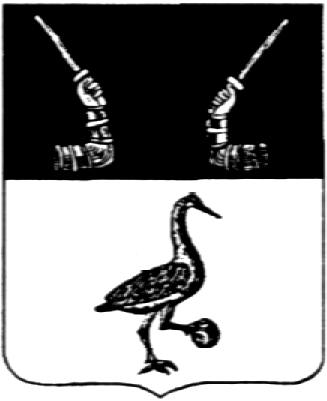 КОНТРОЛЬНО-СЧЕТНЫЙ ОРГАНПРИОЗЕРСКОГО МУНИЦИПАЛЬНОГО РАЙОНАЛЕНИНГРАДСКОЙ ОБЛАСТИ___________________________________________________________________________188760,  Российская Федерация ,Ленинградская область , Приозерский район ,   г. Приозерск, ул. Исполкомовская 6, тел.:8-81379 37-674e-mail:kso-priozersk@mail.ruОТЧЕТо проведении Контрольно-счетным органом Приозерского муниципального  района Ленинградской области экспертно-аналитического мероприятия:  «Мониторинг реализации городскими и сельскими поселениями Приозерского муниципального района Ленинградской области региональных проектов (программ) за 2021 год в рамках национальных проектов, в т. ч. аудит закупок, товаров, работ, услуг, направленных на реализацию региональной составляющей национальных проектов».г. Приозерск                                                                                              03  октября  2022 года.      Контрольно-счетным органом Приозерского муниципального района Ленинградской области (далее- Контрольно-счетный орган) проведен мониторинг реализации городскими и сельскими поселениями  Приозерского муниципального района региональных проектов (программ) в рамках национальных проектов за 2021 год. Мониторинг проведен в форме экспертно-аналитического мероприятия методом обследования.Мониторинг в рамках отдельных экспертно-аналитических мероприятий проводится, прежде всего, в целях сбора и анализа информации о ходе реализации национального проекта (программы) в целомМониторинг проведен главным  инспектором Контрольно-счетного органа Мыльниковой И.А. на основании плана работы Контрольно-счетного органа.Общие положенияОснование для проведения экспертно-аналитического мероприятия:    Бюджетный кодекс РФ, Федеральный закон №6-ФЗ «Об общих принципах организации и деятельности контрольно-счетных органов субъектов РФ и муниципальных образований», Стандарт внешнего муниципального финансового контроля  СВФК № 2 «Общие правила проведения экспертно-аналитических мероприятий и оформления их результатов» , утвержденный распоряжением Контрольно-счетного органа Призерского муниципального района Ленинградской области от 15.05.2013 г. №2 , Методические рекомендации по осуществлению мониторинга и контроля реализации национальных и (или) федеральных проектов на территории Приозерского муниципального района Ленинградской области, утвержденные распоряжением Контрольно-счетного органа Призерского муниципального района Ленинградской области от 26.08.2022г. №40-р, План работы  Контрольно-счетного органа Приозерского муниципального района Ленинградской области  на 2021 год, утвержденный распоряжением от 22.12.2021г. №9-р .                                    Предмет экспертно-аналитического мероприятия: Анализ мероприятий , осуществляемых  городскими и сельскими поселениями  Приозерского  муниципального района Ленинградской области по реализации Указов Президента РФ от  07.05.2018 №204 «О национальных целях и стратегических задачах развития Российской Федерации до 2024 года»; от 21.07.2020 г. № 474 «О национальных целях развития Российской Федерации на период до 2030 года» в части решения задач и достижения целей, в рамках реализации национальных проектов.  Отчетные и иные документы, отражающие формирование, управление и распоряжение средствами бюджетов бюджетной системы Российской Федерации, направленными на реализацию мероприятий национальных проектов.       Цели экспертно-аналитического мероприятия:  Оценка хода реализации городскими и сельскими поселениями Приозерского муниципального района региональных приоритетных проектов (программ) в рамках национальных проектов, а также полученные фактические результаты, в том числе в части достижения заявленных целей (показателей).  Анализ объемов бюджетных ассигнований бюджетов поселений на финансирование мероприятий  национальных проектов за счет всех источников финансирования, в том числе на финансирование мероприятий региональных проектов, входящих в состав национальных проектов. Анализ формирования и использования бюджетных средств на реализацию региональных проектов (программ) и мониторинг достижения их результатов. Анализ общего объема законтрактованных средств от общей суммы средств, подлежащих контрактации в отчетном периоде в рамках реализации национальных проектов по данным информации , размещенной официальном сайте Единой информационной системы (www.zakupki.gov.ru)  .Установление законности, целевого, результативного и эффективного использования бюджетных ассигнований на реализацию региональных проектов, в том числе аудит закупок товаров, работ и услуг, направленных на реализацию региональной составляющей национальных проектов.Объекты экспертно-аналитического мероприятия: администрации городских и сельских поселений  Приозерского муниципального района Ленинградской области. Краткая характеристика исследуемой сферы деятельности:       С 2019 года в Российской Федерации применяется новый инструмент стратегического планирования — система национальных проектов. Национальные проекты должны стать основным инструментом достижения масштабных целей развития страны, определенных   Указами Президента Российской Федерации от 7 мая 2018 г. N204 «0 национальных целях и стратегических задачах развития Российской Федерации до 2024 года» и от 21 июля 2020 г.  N 474 «0 национальных целях развития Российской Федерации на период до 2030 года» ( далее соответственно — Указ №204, Указ №474) .      В целях реализации Указа № 204 президиумом Совета при Президенте РФ по стратегическому развитию и национальным проектам (протокол заседания от 24 декабря 2018 г. № 16 ) утверждено 12 национальных проектов (программ) по следующим стратегическим направлениям: демография; здравоохранение; образование; жилье и городская среда; экология; безопасные и качественные автомобильные дороги; производительность труда и поддержка занятости; наука; цифровая экономика; культура; малое и среднее предпринимательство и поддержка индивидуальной предпринимательской инициативы; международная кооперация и экспорт.      Согласно Основным направлениям деятельности Правительства Российской Федерации на период до 2024 года, на достижение национальных целей развития РФ ориентированы государственные программы РФ (далее – ГП), ГП субъектов РФ и входящие в них мероприятия , в том числе федеральные и региональные проекты, для чего в первую очередь требуется скоординировать сроки реализации, ожидаемые результаты выполнения и объемы финансового обеспечения, при этом элементы госпрограмм РФ, имеющие наибольшее значение, сформированы в национальные проекты (далее – НП)  (программы) РФ.       Для всех национальных целей развития РФ предусмотрена разработка плана их достижения, который должен предлагать пути достижения целевых показателей, содержать информацию о влияющих на цели обстоятельствах и сведениях о госпрограммах РФ и федеральных проектах (далее – ФП), область реализации которых охватывает регулирование данными аспектами. Соответствующий план был разработан – Единый план по достижению  национальных целей развития РФ на период до 2024 г. и плановый период до 2030 года. (Утвержден распоряжением Правительства Российской Федерации от 01.10.2021 N 2765-р).       Реализация  национальных проектов  в 2019–2020 гг. осуществлялась далеко в неодинаковых условиях. Так, в 2019 г. и в первые месяцы 2020 г. деятельность на всех уровнях публичной власти была сосредоточена на создании благоприятных экономических и административных условий, способствующих достижению  национальных целей развития страны, на что в приоритетном порядке направлялись имеющиеся ресурсы, был организован комплексный контроль за реализацией проводимых мероприятий.       События 2020 г., в первую очередь связанные с пандемией коронавирусной инфекции COVID-19 и устранением негативных социально-экономических последствий ее распространения, стали серьезным испытанием для страны. Прекращение или ограничение работы многочисленных предприятий и организаций и даже целых отраслей, введение режима обязательной самоизоляции граждан, падение цен на нефть, рецессия экономики в связи с сокращением как спроса, так и предложения – это только часть проблем, потребовавших оперативного решения. Перераспределение ресурсов и выделение дополнительных средств на мобилизацию системы здравоохранения для обеспечения ее готовности, на осуществление пакета антикризисных мер в целях поддержки бизнеса и населения привело к необходимости пересмотреть прежние планы.        Как следствие, национальные цели развития РФ потребовали внесения корректировок с учетом текущей действительности; так, Указом Президента РФ № 474  национальные цели развития РФ были представлены в новой редакции с пролонгированным периодом их достижения до 2030 г.Национальные цели развития РФ на период до 2024 и 2030 г Несмотря на сложную эпидемиологическую обстановку работа над реализацией нацпроектов в 2021 году не прекращалась.       Правительством РФ  утвержден  Единый план по достижению национальных целей развития Российской Федерации на период до 2024 года и плановый период до 2030 года  (далее -  Единый план – 2030), который разработан таким образом, что объединяет Указ № 474, национальные проекты, и государственные программы; документ дает четкое представление о закономерности достижения всех национальных целей, а также содержит распределение целевых показателей по месяцам и по субъектам РФ, для поддержки которых был выделен отдельный раздел, предусматривающий ресурсы на региональное развитие.       Для координации выполнения плана и повышения эффективности контроля будет использоваться единая информационная система управления, доступ к которой организуют представителям всех уровней власти.        В целях оперативного управления планируется ежегодное уточнение Единого плана – 2030, операционный период которого на данный момент определен 2024 годом.       На реализацию плана в ближайшие три года предполагается направить более 39 трлн. руб. (около 13 трлн. руб. в год), основная доля которых нацелена на развитие экономики и на программы социальной направленности. Как ожидают в Правительстве РФ, Единый план – 2030 должен жестко связать бюджетные расходы с достижением национальных целей развития РФ. Обеспечить результативность и эффективность выделяемых на данные направления расходов крайне важно, учитывая, что Указом № 474 средства федерального бюджета на реализацию национальных проектов предписано направлять в приоритетном порядке.Среди других изменений, с которыми участники реализации нацпроектов начинают 2021 год можно выделить: 1. Реорганизация проектной деятельности в Правительстве России. Выделение роли Минэкономразвития в функциональной структуре, которое теперь отвечает за мониторинг и анализ реализации национальных, федеральных и региональных проектов, выполняет оценку взаимосвязи между целями, задачами и результатами проектов, обеспечивает оценку достаточности результатов национальных и федеральных проектов для достижения целей, задач и показателей соответствующих проектов, а также национальных целей развития РФ.Для информации: Положением об организации проектной деятельности в Правительстве РФ (утв. Постановлением Правительства РФ от 31.10.2018г. №1288)  предусмотрена разработка и реализация национальных, федеральных, ведомственных и региональных проектов.          Согласно Положению федеральный проект обеспечивает достижение общественно значимых результатов, выполнение задач национального проекта и их показателей, а также дополнительных показателей либо достижение задач и их показателей по поручению и (или) указанию Президента Российской Федерации , поручению Правительства Российской Федерации, Председателя Правительства Российской Федерации, решению Совета при Президенте Российской Федерации по стратегическому развитию и национальным проектам, президиума Совета, проектного комитета или куратора.Региональный проект обеспечивает достижение целей, показателей и результатов федерального проекта, которые относятся к законодательно установленным полномочиям субъекта Российской Федерации, а также к вопросам местного значения муниципальных образований, расположенных на территории указанного субъекта Российской Федерации       2. Осуществление перехода к новым формам паспортов национальных и федеральных проектов. В основу обновленных паспортов проектов легли общественно значимые результаты.         Во всех обновленных  НП введены такие элементы, как «общественно значимые результаты» (далее – ОЗР) и указаны показатели, направленные на их достижение. По     задумке разработчиков изменений, в ОЗР выделяются результаты, имеющие наибольшие эффекты воздействия на повышение уровня жизни граждан и стимулирование развития предпринимательства. По мнению Минэкономразвития РФ, общественно значимые результаты определяют вехи ФП, в наибольшей степени влияющие на достижение результатов и показателей НП.3. Закрепление возможности утверждения запросов на изменение паспортов национальных и федеральных проектов, связанных с распределением бюджетных ассигнований резервного фонда Правительства РФ председателем президиума Совета при Президенте РФ по стратегическому развитию и национальным проектам  без рассмотрения на заседании президиума Совета. При этом необходимо обеспечить синхронизацию формирования запросов и проектов запросов и проектов распоряжений.      Начало реализации национальных проектов, как и входящих на момент утверждения в их составы федеральных проектов, приходится на период с октября 2018 г. по январь 2019 года. При планировании на столь длительный период (первоначально – до2024 г., в настоящее время – до 2030 г.) следует учитывать, что под воздействием различных событий, внешних и внутренних факторов, провоцирующих риски и снижающих возможности реализации проектов, потребует снижающих возможности реализации проектов, потребуется внесение в них поправок.           При этом, чем больше величина и степень воздействия таких факторов, тем более существенные будут требоваться изменения. По этой причине, совершенно ожидаемо, что события 2020 г. оказали существенное влияние на дальнейший ход реализации национальных проектов, потребовав их корректировки, причем речь идет не просто о текущих правках, например уточнении планов мероприятий по реализации федеральных проектов, а о серьезных структурных изменениях.      Так, с 2021 г. подлежит реализации ряд новых ФП и даже новая комплексная программа, указом Президента РФ, приравненная к статусу НП. При этом некоторые из «новых» ФП таковыми являются условно, так как образованы за счет реструктуризации действующей системы проектов или даже перехода из одного НП в состав другого. При таких обстоятельствах становится понятнее сложившаяся ситуация, в которой целый перечень «старых» ФП в федеральном бюджете на 2021 г. отсутствует.       Безусловно, рассмотренные изменения являются значительными, крупномасштабными и однозначно далеко не последними, что нам предстоит наблюдать в ходе реализации нацпроектов. Ведь цели, ради которых они разработаны, крайне амбициозны, ресурсы ограничены, а уровень неопределенности в реалиях современного мира велик. Но, не загадывая далеко вперед, остается лишь отметить, что поправки в курс внесены, а их успешность и результативность покажет время.2.1. Реализация национальных и региональных проектов в Ленинградской области.       2021 год стал для Ленинградской области, как и для России и всего мира, годом адаптации жизни в условиях пандемии коронавирусной инфекции, перехода в фазу стабилизации экономической развития, улучшения социальной ситуации и восстановления положительной динамики развития.       Одной из важнейших задач  Правительства Ленинградской области в 2021 году былоперейти от сохранения и поддержки населения в условиях распространения коронавирусной инфекции к обеспечению качественного роста уровня жизни населения.       В отчетном году Правительство Ленинградской области в полном объеме выполнило все принятые социальные обязательства перед жителями области. Это в том числе позволило по итогам года сохранить 7 место в рейтинге качества жизни среди всех субъектов Российской Федерации. Несмотря на сохраняющиеся ограничения по предотвращению распространения коронавирусной инфекции, в Ленинградской области удалось улучшить позиции по всем сферам жизни населения: жилищные условия, комфорт и безопасность проживания населения, уровень здравоохранения и образования.      Таких результатов удалось добиться за счет планомерного достижения национальных целей, установленных в Указах Президента Российской Федерации от 07.05.2018 № 204 «О национальных целях и стратегических задачах развития РоссийскойФедерации на период до 2024 года» и от 21.07.2020 № 474 «О национальных целях развития Российской Федерации на период до 2030 года».       В Ленинградской области реализуются  11 национальных проектов, которые включают в себя 45 региональных проектов, в том числе с 2021 года реализуется новый региональный проект в рамках национального проекта «Образование» –  «Патриотическое воспитание». Выполнено 150 целевых показателей региональных проектов, что составляет 94,3% от установленного количества. При этом 85 показателей (57% от всех показателей) были перевыполнены.       В 2021 году в Ленинградской области в рамках реализации национальных проектов при софинансировании из федерального бюджета осуществлялось строительство 22 объектов, были введены в эксплуатацию 9 объектов капитального строительства (3 детских сада, 2 школы, 3 объекта водоснабжения, плавательный бассейн).      В рамках национального проекта «Демография» оказана финансовая поддержка семьям, имеющим детей. Единовременное пособие при рождении ребенка на приобретение товаров детского ассортимента и продуктов детского питания на территории 47-го региона получили почти 13 000 детей, почти на столько же детей –ежемесячную выплату в связи с рождением (усыновлением) первого ребенка, региональный материнский капитал (126,9 тыс.=руб.) был выплачен 2 283 семьям.      В рамках национального проекта «Здравоохранение» в Ленинградской области продолжается развитие единой государственной информационной системы здравоохранения (ЕГИСЗ). В 2021 году создана подсистема проведения телемедицинских консультаций, организации диспансеризации и профосмотров, организации оказания медицинской помощи больным сердечно - сосудистыми заболеваниями, организации мониторинга беременных.       Для повышения доступности и качества спортивной инфраструктуры реализовались мероприятия в рамках федерального проекта «Спорт – норма жизни»: введен в эксплуатацию плавательный бассейн в г. Кингисеппе, продолжается строительство еще двух плавательных бассейнов (в Гатчине и Сертолово), пяти физкультурно-оздоровительных комплексов и других объектов спортивной инфраструктуры.       В рамках национального проекта «Образование» в 2021 году были открыты 2 детских технопарка «Кванториум» в Кингисеппе и Выборге, созданы два центра «IT-куб» во Всеволожском районе.      В Ленинградской области продолжается активная работа по формированию региональной системы выявления, поддержки и развития способностей, талантов у детей и молодежи.В соответствии с национальным проектом «Культура» оснащены новыми музыкальными инструментами, оборудованием, специальной литературой 8 детских школ искусств и Ленинградский областной колледж культуры и искусства. По модельному стандарту переоборудована библиотека социокультурного центра «Тэффи» в Тихвине. Грантовую поддержку на реализацию проектов по поддержке народного творчества получили 7 социально ориентированных некоммерческих организаций и 5 любительских творческих коллективов.В рамках мероприятий национального проекта «Жилье и городская среда» , направленных на улучшение жилищных условий граждан, 97 граждан , 201 молодая семья и молодой гражданин , 6 молодых педагогов, 7 медработников первичного звена и скорой медицинской помощи получили социальные выплаты для приобретения или строительства жилья, 12 семей получили дополнительную социальную выплату по рождению ребенка и 181 гражданину предоставлена компенсация части расходов на уплату процентов по ипотечным кредитам .Активное жилищное строительство способствовало высоким темпам расселения аварийного жилья. В 2021 году из аварийного фонда переселены 2245 жителей региона, расселено 35 тыс. кв. метров жилья.Продолжается работа по формированию комфортной городской среды: благоустроено 77 общественных территорий в 74 муниципальных образованиях. Среди них — парки и скверы, площади и набережные, многофункциональные спортивные и детские площадки.В рамках национального проекта «Безопасные и качественные автомобильные дороги» за год приведены к нормативным требованиям (после строительства и реконструкции, капитального ремонта и ремонта дорог) 409,6 км / 268,8 пог. м дорог регионального и местного значения и искусственных сооружений на них.На реализацию мероприятий региональных проектов в 2021 году были предусмотрены бюджетные ассигнования в объеме 16,7 млрд. руб., в том числе средства федерального бюджета – 6,07=млрд. руб. Кассовое исполнение составило 95,6% от общего объема предусмотренных бюджетных ассигнований.Таким образом, 2021 год для Ленинградской области, несмотря на все ковидные вызовы, стал годом экономических успехов и социальных достижений, продолжением региональных и национальных проектов, запуском реализации крупных инвестиционных проектов.  Результаты экспертно-аналитического мероприятия        Как уже отмечалось выше, основным инструментом достижения национальных целей развития, установленных Указами Президента Российской Федерации от 07.05.2018 г. № 204 и от 21.07.2020 г. № 474, будут выступать региональные проекты, направленные на реализацию федеральных проектов, входящих в состав национальных проектов, с расширением горизонта их  планирования до 2030 года.      Финансовое участие  в решении поставленных Президентом Российской Федерации задач осуществляется через региональные проекты, направленные на достижение установленных показателей и результатов соответствующих федеральных проектов, обеспечивающих, в свою очередь, достижение целей, целевых и дополнительных показателей национальных проектов. Федеральный проект обеспечивает достижение общественно значимых результатов, выполнение задач национального проекта и их показателей.Региональный проект обеспечивает достижение целей, показателей и результатов федерального проекта, которые относятся к законодательно установленным полномочиям субъекта Российской Федерации, а также к вопросам местного значения муниципальных образований, расположенных на территории указанного субъекта Российской Федерации.3.1. Анализ региональных проектов, входящих в состав национальных проектов, реализуемых на территории городских и сельских территорий Приозерского муниципального района         На территории городских и сельских поселениях Приозерского района Ленинградской области в 2021 году реализуются  3 (три)  региональные составляющие, обеспечивающие достижение целей, показателей и результатов федеральных проектов, входящих  в состав 3 (трех) национальных проектов для достижения целей, целевых показателей и выполнения задач, определенных Указами от 07.05.2018 № 204 и от 21.07.2020 №474.     В поселениях  Приозерского муниципального района Ленинградской области реализуются направления стратегического развития, включающие в себя следующие национальные проекты:     1. Человеческий капитал:НП «Культура»      2. Комфортная среда для жизни:НП «Жилье и городская среда» НП «Экология»       В составе муниципальных программ, действующих на территории  Приозерского  муниципального района в 2021 году и плановом периоде 2022 и 2023 годов,  предусмотрена реализация региональных проектов, путем реализации мероприятий, направленных на достижение цели федеральных проектов,  в качестве структурных элементов муниципальных программ. Что согласуется  с Основными направлениями деятельности Правительства РФ на период  до  2024 года , направленными на реализацию положений Указа Президента РФ от 07.05.2018 № 204, и предполагающих, что достижение национальных целей развития РФ будет обеспечиваться реализацией, в том числе государственных программ субъектов РФ и входящих в них федеральных (региональных) проектов.       По итогам  2021 года Контрольно-счетным органом осуществлен анализ реализации на территории городских и сельских поселений Приозерского муниципального района национального проекта «Жилье и городская среда» (группа направления расходов   F0000); национального проекта «Экология» (группа направления расходов G000); национального проекта «Культура» (группа направления расходов  А0000)      Для информации:        На реализацию  НП «Жилье и городская среда» направлены 5 федеральных и 4 соответствующих им областных региональных проектов. С 2021 года проект «Чистая вода» (F5) перенесен из направления «Экология».На реализацию НП «Культура» направлены 3 федеральных и 3 соответствующих им областных региональных проектов.На реализацию НП «Экология» направлены 9 федеральных и 4 соответствующих им областных региональных проектов.       Финансовое участие городских и сельских поселений Приозерского муниципального района в реализации:1. Национального проекта «Жилье и городская среда» на территории  Приозерского муниципального района осуществляется через формат следующего регионального проекта:Региональный проект «Формирование комфортной городской среды»        Реализация мероприятий регионального проекта направлена на достижение соответствующих целей, показателей и результатов Федерального проекта «Формирование комфортной городской среды» (код F2).Согласно Указам Президента от 07.05.2018 г. № 204 и от 21.07.2020 г. № 474» основными целями реализации национального проекта «Жилье и городская среда» в Российской Федерации являются: - улучшение жилищных условий не менее 5 млн. семей ежегодно и увеличение объема жилищного строительства не менее, чем до 120 млн. кв. метров в год (до 2030 г.); - кардинальное повышение комфортности городской среды, повышение индекса качества городской среды на 30 %, сокращение в соответствии с этим индексом количества городов с неблагоприятной средой в два раза; - улучшение качества городской среды в полтора раза (до 2030 года); - создание механизма прямого участия граждан в формировании комфортной городской среды, увеличение доли граждан, принимающих участие в решении вопросов развития городской среды, до 30 %; - обеспечение устойчивого сокращения непригодного для проживания жилищного фонда. - повышение качества питьевой воды для населения, в том числе для жителей населенных пунктов, не оборудованных современными системами централизованного водоснабжения; 2. Национального проекта «Культура» на территории  Приозерского муниципального района осуществляется через формат следующего регионального проекта:Региональный проект «Творческие люди» Реализация мероприятий регионального проекта направлена на достижение соответствующих целей, показателей и результатов Федерального проекта «Творческие люди» (код А2).Указом Президента РФ от 07.05.2018 № 204 предусмотрено при разработке национальной программы в сфере культуры обратить особое внимание на необходимость: а) укрепления российской гражданской идентичности на основе духовно-нравственных и культурных ценностей народов Российской Федерации; б) создания (реконструкции) культурно-образовательных и музейных комплексов, включающих в себя концертные залы, театральные, музыкальные, хореографические и другие творческие школы, а также выставочные пространства; в) обеспечения детских музыкальных, художественных, хореографических школ, училищ и школ искусств необходимыми инструментами, оборудованием и материалами; г) продвижения талантливой молодежи в сфере музыкального искусства, в том числе посредством создания национального молодежного симфонического оркестра; д) создания (реконструкции) культурно-досуговых организаций клубного типа на территориях сельских поселений, развития муниципальных библиотек; е) создания виртуальных концертных залов не менее чем в 500 городах Российской Федерации; ж) создания условий для показа национальных кинофильмов в кинозалах, расположенных в населенных пунктах с численностью населения до 500 тыс. человек; з) подготовки кадров для организаций культуры; и) модернизации региональных и муниципальных театров юного зрителя и кукольных театров путем их реконструкции и капитального ремонта; к) поддержки добровольческих движений, в том числе в сфере сохранения культурного наследия народов Российской Федерации.Национальным проектом «Культура» предусмотрены цели (целевые показатели): увеличение на 15% числа посещений организаций культуры (в 2019 году – на 1%); увеличение числа обращений к цифровым ресурсам в сфере культуры в 5 раз (в 2019 году – в 1,5 раза).3. Национального проекта «Экология» на территории  Приозерского муниципального района осуществляется через формат следующего регионального проекта:Региональный проект «Комплексная система обращения с твердыми коммунальными отходами» Реализация мероприятий регионального проекта направлена на достижение соответствующих целей, показателей и результатов Федерального проекта «Комплексная система обращения с твердыми коммунальными отходами» (код G2). Указом Президента РФ от 07.05.2018 № 204 предусмотрено при разработке национального проекта в сфере экологии исходить из того, что в 2024 году необходимо обеспечить достижение следующих целей и целевых показателей: эффективное обращение с отходами производства и потребления, включая ликвидацию всех выявленных на 1 января 2018 г. несанкционированных свалок в границах городов; кардинальное снижение уровня загрязнения атмосферного воздуха в крупных промышленных центрах, в том числе уменьшение не менее чем на 20 процентов совокупного объема выбросов загрязняющих веществ в атмосферный воздух в наиболее загрязненных городах; экологическое оздоровление водных объектов, включая реку Волгу, и сохранение уникальных водных систем, включая озера Байкал и Телецкое; сохранение биологического разнообразия, в том числе посредством создания не менее 24 новых особо охраняемых природных территорий. Реализация мероприятий региональных проектов осуществляется городскими и сельскими поселениями  Приозерского муниципального района Ленинградской области в рамках муниципальных  программ.  Одним из основных подходов к формированию объема и структуры расходов  бюджета городских и сельских поселений Приозерского муниципального района является сохранение программного принципа формирования расходов , что позволяет  увязать структуру и динамику бюджетных расходов с социально-экономическими приоритетами и целями бюджетной политики, создать возможность эффективного измерения и оценки действия инструментов муниципальной политики для достижения конкретных и измеримых целей.Необходимо отметить, что 2021 год является переходным год в части синхронизации подходов к разработке и управлению государственными программами Российской Федерации и национальными (федеральными) проектами в целях реализации Указа Президента Российской Федерации от 21 июля 2020 года № 474 «О национальных целях развития Российской Федерации на период до 2030 года».Правительство РФ утвердило постановление о новой системе управления госпрограммами, которая  начала действовать с 2022 года.В соответствии с постановлением Правительства РФ от 26 мая 2021 г. № 786 «О системе управления государственными программами РФ ( далее - Постановление № 786) с  2022 года осуществляется трансформация института госпрограмм и переход на новые подходы к разработке и реализации госпрограмм, включая изменение системы целеполагания, структуры и содержания госпрограмм, формирование системы управления госпрограммой и разделение госпрограмм на отраслевые и комплексные. В частности, госпрограммы переориентированы на достижение национальных целей развития, установленные Указом Президента в июле 2020 года. Для каждой цели госпрограммы и ее структурных элементов сформированы показатели, отражающие конечные общественно-значимые социально-экономические эффекты от реализации госпрограммы. В госпрограммы включены показатели Единого плана по достижению национальных целей развития РФ.Все госпрограммы  разрабатываются на принципах проектного управления. При этом в структуре госпрограмм выделяется проектная часть (направлена на решение конкретных задач или получение уникальных результатов в конкретные сроки), содержащая федеральные и ведомственные проекты; а также процессная часть, содержащая мероприятия, осуществляемые госорганами на постоянной основе.1) Реализация мероприятий регионального проекта «Формирование комфортной городской среды»  осуществлялась в 2021 году администрациями городских и сельских поселений Приозерского муниципального района Ленинградской области в рамках муниципальных программ «Формирование комфортной городской среды» . Региональный проект интегрирован в  5-ти (пяти) муниципальных программах в качестве их структурных элементов. Для сравнения: в 2020 году реализация регионального проекта «Формирование комфортной городской среды» осуществлялась в рамках  3-х (трех) муниципальных программ городских и сельских поселений Приозерского муниципального района.В целях создания условий для системного повышения качества и комфорта среды проживания, в том числе благоустройство и надлежащее содержание дворовых территорий, сохранения  и улучшения внешнего вида мест общего пользования и массового отдыха населения ,  повышения уровня духовного, нравственно-эстетического и физического развития жителей  городских и сельских поселений Приозерского муниципального района утверждены:Муниципальная программа «Формирование комфортной городской среды на территории МО Приозерское городское поселение на 2018-2024 годы».  Постановление администрации Приозерского муниципального района от  28.03.2018г. №1002 (с изменениями и дополнениями);Муниципальная программа «Формирование комфортной городской среды на территории МО  Сосновское сельское поселение на 2018-2022 годы». Постановление администрации МО Сосновское  сельское поселение от  07.03.2018г. №728 (с изменениями и дополнениями );Муниципальная программа «Формирование комфортной городской среды на территории МО Раздольевское  сельское поселение на 2018-2024 годы». Постановление администрации МО Раздольевское сельское поселение от 14.02.2020г. №40. (с учетом изменений и дополнений).   Муниципальная программа «Формирование комфортной городской среды на территории МО Мичуринское  сельское поселение на 2018-2022 годы». Постановление администрации МО Мичуринское сельское поселение от 01.11.2017г. №261. (с учетом изменений и дополнений).   Муниципальная программа «Формирование комфортной городской среды на территории МО Запорожское  сельское поселение на 2018-2023 годы». Постановление администрации МО Запорожское сельское поселение от 30.06.2020г. №116. (с учетом изменений и дополнений).            Для информации:       В связи с переходом на новые подходы к разработке и реализации госпрограмм, включая изменение системы целеполагания, структуры и содержания госпрограмм , в Бюджетах на 2022 год и плановый период 2023-2024 годов  Программы формирования современной городской среды в рамках реализации  национального проекта «Жилье и городская среда  включены в структуру муниципальных программ «Формирование городской среды и обеспечение качественным жильем граждан» в качестве отдельного структурного элемента программ.2) Реализация мероприятий регионального проекта «Творческие люди»   осуществлялась  в 2021 году в рамках  МП «Развитие культуры и физической культуры  в муниципальном образовании Запорожское сельское поселение на 2020-2022 годы». Постановление администрации МО  Запорожское сельское поселение от 27.12.2019г.  №333 (с учетом изменений и дополнений).Региональный проект интегрирован в  1-ой (одной) муниципальной программе в качестве отдельного структурного элемента программы. Для сравнения: в 2020 году реализация регионального проекта «Творческие люди на территории городских и сельских поселений Приозерского муниципального района не осуществлялась.3) Реализация мероприятий регионального проекта «Комплексная система обращения с твердыми коммунальными отходами»   осуществлялась  в 2021 году в рамках  МП «Благоустройство территории муниципального образования Приозерское городское поселение на 2021-2023 годы». Постановление администрации Приозерского муниципального района от 29.12.2020г. №4435 (с учетом изменений и дополнений).Региональный проект интегрирован в  1-ой (одной) муниципальной программе в качестве отдельного структурного элемента программы. Для сравнения: в 2020 году реализация регионального проекта «Комплексная система обращения с твердыми коммунальными отходами» на территории городских и сельских поселений Приозерского муниципального района не осуществлялась. 3.2. Финансовое обеспечение реализации региональных проектов в 2021 году       В соответствии с Законами  о бюджетах  городских и сельских поселений Приозерского муниципального  района  на 2021 год и плановый период  2022 и 2023 годов  на реализацию региональных проектов, входящих в состав национальных проектов,  первоначально были утверждены бюджетные ассигнования в сумме  61 792,2 тыс. руб., или  6,4%  бюджетов поселений, в том числе:На финансирование мероприятий  РП «Формирование комфортной городской среды» -  61 792,2 тыс. руб.На финансирование мероприятий  РП «Творческие люди»  - 0,0 тыс. руб.На финансирование мероприятий  РП «Комплексная система обращения с твердыми коммунальными отходами»  - 0,0 тыс. руб.По состоянию на 31.12.2021 года в соответствии со сводными бюджетными росписями поселений  Приозерского  муниципального района уточненный план по расходам бюджетов поселений на реализацию региональных проектов, входящих в состав национальных проектов составил в общей сумме  71 114,8 тыс. руб. , в том числе:На финансирование мероприятий  РП «Формирование комфортной городской среды» -  70 419,8 тыс. руб.На финансирование мероприятий  РП «Творческие люди»  - 290,0 тыс. руб.На финансирование мероприятий  РП «Комплексная система обращения с твердыми коммунальными отходами» - 405,0 тыс. руб.      Удельный вес бюджетных ассигнований на реализацию национальных проектов в Законах  о бюджетах  городских и сельских поселений (с учетом внесенных изменений и дополнений) составил 6,02%, из них по  стратегическим направлениям:      - Человеческий капитал – 0,02%НП «Культура».      - Комфортная среда для жизни – 6,0%НП «Жилье и городская среда»;НП «Экология»       По сравнению с аналогичным периодом 2020 года отмечается уменьшение бюджетных ассигнований бюджетов поселений на финансирование мероприятий региональных проектов  на  17 483,0 тыс. руб. или на 19,7%. (В 2020 году на реализацию региональных проектов было предусмотрено – 88 597,8 тыс. руб.).Изменения бюджетных ассигнований на реализацию национальных проектов в 2021 году представлены в таблице 1.      Общая сумма увеличения бюджетных ассигнований за 2021 год составила  9 322,6  тыс. руб. или  15,1%.      Наибольшее увеличение бюджетных ассигнований сложилось по региональному проекту:      - «Формирование комфортной городской среды» - на  8 627,6 тыс. руб. (или на 14,0%). В 2021 году финансирование мероприятий  РП «Обеспечение устойчивого сокращения непригодного для проживания жилищного фонда», входящего в портфель НП «Жилье и городская среда» не осуществлялось. Для сравнения:  В целях реализации ФП «Обеспечение устойчивого сокращения непригодного для проживания жилищного фонда» ( РП «Обеспечение устойчивого сокращения непригодного для проживания жилищного фонда»)  в 2020 году только в одном поселении Приозерского муниципального района (МО Сосновское сельское поселение)  была утверждена муниципальная программа «Обеспечение качественным жильем граждан на территории муниципального образования» подпрограмма «Переселение граждан из  аварийного жилищного фонда» (целевая статья - 241F300000)      В 2019 году в реализации  РП «Обеспечение устойчивого сокращения непригодного для проживания жилищного фонда»  принимали участие 3 муниципальных образований  Приозерского муниципального района.Финансовое обеспечение мероприятий региональных проектов в рамках муниципальных программ предусмотрено за счет средств:-  бюджетов муниципальных образований городских и сельских поселений (МБ);-  бюджета Ленинградской области (ОБ);-  федерального бюджета (ФБ).1) Для реализации мероприятий Программы формирования современной городской среды в рамках реализации  регионального проекта «Формирование комфортной городской среды» по целевой статье – 310F255550 – МП «Формирование комфортной городской среды»  городским и сельским  поселениям  Приозерского муниципального района предоставлены субсидии в рамках  Соглашений с участием средств бюджета Ленинградской области и федерального бюджета в общей сумме  63 185,4 тыс. руб. .За отчетный период 2021 года общий утвержденный объем расходов на реализацию мероприятий Программы формирования современной городской среды  по данным Отчета о бюджетных обязательствах (ф. 0503128-НП) в целом по поселениям составил  70 419,8 тыс. руб., в том числе за счет:областного бюджета – 38 069,8 тыс. руб. ; средств федерального бюджета  25 115,6 тыс. руб.Кроме того на реализацию региональных проектов в целях софинансирования были привлечены средства  из местных бюджетов поселений на общую сумму – 7 234,4 тыс. руб.Объем средств, необходимых на реализацию мероприятий Программы формирования современной городской среды в 2021 году в целом по поселениям  за счет всех источников финансирования представлен в следующей таблице:       Доля бюджетных ассигнований по Программе формирования современной городской среды в рамках регионального проекта «Формирование комфортной городской среды»» составляет 8,1% от общих программных расходов бюджетов городских и сельских поселений Приозерского района. (Справочно – на реализацию программной части бюджетов городских и сельских  поселений по состоянию на 01.01.2022 г.  предусмотрены   бюджетные ассигнования в размере  873 193,2 тыс. руб.).      2) Финансовое обеспечение мероприятий  регионального проекта  «Творческие люди» предусмотрено за счет средств:-  бюджета Ленинградской области (ОБ)-  федерального бюджета (ФБ)       На реализацию  регионального проекта предоставлены межбюджетные трансферты, передаваемые бюджетам сельских поселений на поддержку отраслей культуры  в размере  290,0 тыс. руб. За отчетный период 2021 года общий утвержденный объем расходов на реализацию мероприятий  РП «Творческие люди»  по данным Отчета о бюджетных обязательствах (ф. 0503128-НП) составил  290,0 тыс. руб., в том числе за счет:областного бюджета –  190,0 тыс. руб.; за счет средств федерального бюджета  100,0 тыс. руб.Объем средств, необходимых на реализацию мероприятий РП «Творческие люди» в 2021  за счет всех источников финансирования представлен в следующей таблице: Доля бюджетных ассигнований по РП «Творческие люди» в рамках МП «Развитие культуры и физической культуры в МО Запорожское сельское поселение на 2020-2022 годы» составляет  0,03% от общих программных расходов бюджетов городских и сельских поселений Приозерского района. (Справочно – на реализацию программной части бюджетов городских и сельских  поселений по состоянию на 01.01.2022 г.  предусмотрены   бюджетные ассигнования в размере  873 193,2 тыс. руб.).       3) Для реализации мероприятий  по государственной поддержке  закупки контейнеров для раздельного накопления твердых коммунальных отходов в рамках реализации  РП «Комплексная система обращения с твердыми коммунальными отходами» по целевой статье – 260G252690 – МП «Благоустройство территории муниципального образования Приозерское городское поселение на 2021-2023 годы» предоставлена субсидия бюджетам городских поселений  от Комитета Ленинградской области по обращению с отходами  в размере  372,6 тыс. руб. .За отчетный период 2021 года общий утвержденный объем расходов на реализацию мероприятий  РП «Комплексная система обращения с твердыми коммунальными отходами» по данным Отчета о бюджетных обязательствах (ф. 0503128-НП) составил  405,0 тыс. руб., в том числе за счет:федерального бюджета –  249,6 тыс. руб.;областного бюджета –  123,0 тыс. руб.; за счет средств местного бюджета – 32,4 тыс. руб.Объем средств, необходимых на реализацию мероприятий РП «Комплексная система обращения с твердыми коммунальными отходами» в 2021  за счет всех источников финансирования представлен в следующей таблице: Доля бюджетных ассигнований по РП «Комплексная система обращения с твердыми коммунальными отходами»  в рамках  МП «Благоустройство территории МО  Приозерское городское поселение на 2021-2023 годы» составляет  0,05% от общих программных расходов бюджетов городских и сельских поселений Приозерского района.       (Справочно – на реализацию программной части бюджетов городских и сельских  поселений по состоянию на 01.01.2022 г.  предусмотрены   бюджетные ассигнования в размере  873 193,2 тыс. руб.).       Следует отметить, что доля средств федерального бюджета в общем объеме расходов ,финансируемых в рамках реализации региональной составляющей национальных проектов в целом составляет  35,8% (25 465,2 тыс. руб.).      В общем объеме расходов за 2021 год наибольшая доля за счет средств федерального бюджета сложилась по направлению  Комфортная среда для жизни (25 365,2 тыс. руб., что составляет  99,6% средств федерального бюджета).     В  направлении  Человеческий капитал федеральные средства оставляют 0,4% (100,0 тыс. руб.).Как обозначено выше, расходы на реализацию региональной составляющей национальных проектов предусмотрены городскими и сельскими поселениями  Приозерского муниципального района в рамках следующих региональных проектов: «Формирование комфортной городской среды»; «Творческие люди»; «Комплексная система обращения с твердыми коммунальными отходами», обеспечивающих достижение целей, показателей и результатов соответствующих федеральных проектов..Анализ использования выделенных бюджетных средств на реализацию мероприятий региональных  проектов представлен в следующей таблице:Фактическое исполнение расходов по всем региональным проектам за счет всех источников финансирования  относительно финансового обеспечения составило 70 773,0 тыс. руб. (99,5%  к уточненному плану на 2021 год), что на  20,1% ниже уровня исполнения за аналогичный период 2020 года (88 594,7 тыс. руб., или 100,0% к уточненному плану на год). По итогам года неиспользованный (неосвоенный) остаток средств составил  341,8 тыс. руб., или  0,5% от годовых назначений.Бюджетные средства на реализацию региональных проектов «Творческие люди» и «Комплексная система обращения с твердыми коммунальными отходами» использованы городскими и сельскими поселениями в полном объеме (100,0%).Основные мероприятия  Программ формирования современной городской среды в рамках реализации  РП «Формирование комфортной городской среды» выполнено на  99,5%. Невыполнение бюджетных ассигнований в полном объеме связано с экономией по итогам проведения конкурентных процедур.В разрезе источников финансирования исполнение расходов бюджетов городских и сельских поселений на реализацию региональных проектов в 2021 году составило:        - 25 369,8 тыс. руб. - за счет средств федерального бюджета (99,6% к уточненному плану на год), что на  16,2% ниже уровня исполнения за аналогичный период  2020 года (30 292,2 тыс. руб.);       - 38 173,3 тыс. руб. - за счет средств областного бюджета (99,5% к уточненному плану на год), что на  23,6% ниже уровня исполнения за аналогичный период  2020 года (49 991,9 тыс. руб.);        - 7 229,9 тыс. руб. - за счет средств местного бюджета  (99,5% к уточненному плану на год), что на 13,0%  ниже  уровня исполнения за аналогичный период 2020 года                  (8 307,6 тыс. руб.).3.2.1. Анализ общего объема законтрактованных средств от общей суммы средств, подлежащих контрактации в отчетном периоде 2021 года в рамках реализации национальных проектовВ 2021 году бюджетные ассигнования на закупки товаров, работ  и услуг для обеспечения государственных и муниципальных нужд (далее – госзакупки) предусмотрены городскими и сельскими поселениями Приозерского муниципального района  в рамках следующих региональных проектов: «Формирование комфортной городской среды»; «Творческие люди»; «Комплексная система обращения с твердыми коммунальными отходами», обеспечивающих достижение целей, показателей и результатов соответствующих федеральных проектов.Согласно  сводным бюджетным росписям  поселений по состоянию на  01.01.2022 года планируемая сумма, подлежащая контрактации  в рамках реализации региональной составляющей национальных проектов на территории Приозерского муниципального района в  2021 году составляет  71 114,8 тыс. руб., что на 19,7 процентов  ниже  уровня 2020 года (88 597,8 тыс. руб.)По данным информации , размещенной официальном сайте Единой информационной системы (www.zakupki.gov.ru) на 01.01.2022 года городскими и сельскими поселениями заключены:       - 8 муниципальных контрактов и 1 договор  из 9 планируемых к заключению (100,0%).      Общий объем законтрактованных средств  составил   70 773,0 тыс. руб., или  99,5% от общей суммы средств, подлежащей контрактации на 2021 год.План на 2021 год выполнен на 99,5%. Общий объем неосвоенных законодательно утвержденных бюджетных ассигнований  составил 341,8 тыс. руб., или  0,5% от годовых назначений.Причина  невыполнения расходования  бюджетных ассигнований в полном объеме по итогам 2021 года связана с полученной  экономией по итогам проведения конкурентных процедур.Уровень исполнения по региональным проектам сложился ниже уровня исполнения расходов за 2020 год  на  0,5%.  В аналогичном периоде 2020 года  процент исполнения мероприятий по  региональным проектам , обеспечивающих достижение целей, показателей и результатов соответствующих федеральных проектов составлял  100,0%.  Основным конкурентным способом на этапе проведения процедур закупок стал  электронный аукцион (5 закупок - 55,6%). Всего было проведено аукционов в электронной форме на сумму 31 466,7 тыс. руб.По результатам проведения процедур закупок в форме открытого конкурса в электронной форме заключено 2 контракта на общую сумму 38 712,7 тыс. руб. или 54,7% от общего объема средств, предусмотренных на реализацию региональных проектов.В отчетном периоде 2021 года закупок путем проведения Запроса котировок в электронной форме  виде не осуществлялось.      Также муниципальными заказчиками  в рамках реализации национальных проектов были осуществлены закупки, так называемого «малого объема» – закупки у единственного поставщика  на основании:   п. 4 ч. 1 ст. 93 Закона №44-ФЗ  - Закупки, не превышающие 600 тыс. руб.         По результатам определения поставщика путем проведения неконкурентных способов определения поставщика (подрядчика, исполнителя) было заключено в 2021 году  2 контракта (договора)  на общую сумму  593,6  тыс. руб.      Необходимо отметить, что Законами о бюджетах городских и сельских поселений на 2021 год и плановый период 2022-2023 годов в приоритетном порядке были предусмотрены бюджетные ассигнования на достижение  целей национальных проектов  только в  5  муниципальных образованиях Приозерского муниципального района:      - МО Приозерское городское поселение      - МО Раздольевское сельское поселение      - МО Мичуринское сельское поселение      - МО Сосновское сельское поселение      - МО Запорожское сельское поселение      Для сравнения в 2020 году в реализации национальных проектов принимали участие 4 муниципальных образований Приозерского муниципального  района.Остальными городскими и сельскими поселениями Приозерского муниципального района  в  составе муниципальных программ  в 2021 году  не предусмотрена реализация мероприятий региональных проектов , направленных на достижение   национальных проектов, разработанных во исполнение Указов Президента Российской Федерации от 07.05.2018 № 204 и от 21.07.2020г. №474. Финансовое участие в реализации региональных проектов в 2021 году  этими поселениями не предусматривается, что не согласуется с Основными направлениями деятельности Правительства РФ на период до 2024 года , направленными на реализацию положений Указов Президента РФ №204/№474 , и предполагающих, что достижение национальных целей развития РФ будет обеспечиваться реализацией, в том числе государственных программ субъектов РФ и входящих в них федеральных (региональных) проектов. Региональные проекты не интегрированы в муниципальных программах  поселений в качестве их структурных элементов.В целях бюджетного стимулирования роста экономики сохраняется актуальность перераспределения расходов в пользу производительных направлений, обозначенных в Указе Президента Российской Федерации № 204 и в приоритетных направлениях стратегического развития страны в части реализации нацпроектов по развитию человеческого капитала: демография, здравоохранение, образование, жилье и городская среда, безопасные и качественные дороги, наука.3.3. Оценка хода реализации, а также полученных фактических результатов, в том числе в части достижения заявленных целей (показателей) национальных проектов.3.3.1. Реализация РП «Формирование комфортной городской среды»  в рамках  муниципальных программ «Формирование комфортной городской среды» городских и сельских поселений      Как уже отмечалось выше, проект разрабатывался как составная часть государственной программы Российской Федерации «Обеспечение доступным и комфортным жильем и коммунальными услугами граждан Российской Федерации». Он утвержден Постановлением Кабинета Министров Российской Федерации от 30.12.2017 (№1710).     В приказе Министерства строительства и жилищно-коммунального хозяйства РФ, подписанном  18.03.2018г. за №162/пр, "Об утверждении методических рекомендаций по подготовке государственных программ субъектов Р Ф и муниципальных программ формирования современной городской среды в рамках реализации федерального проекта "Формирование комфортной городской среды" были утверждены методические рекомендации для местных органов управления. Цель – помощь в проведении мероприятий в соответствии с программой населенных пунктов страны.        В соответствии  Приказом Минстроя России от 18.03.2019 N 162/пр  основные приоритеты государственной политики в сфере благоустройства субъекта Российской Федерации рекомендуется сформировать на основании приоритетов, отраженных в паспорте федерального проекта, стратегических документах по формированию комфортной городской среды федерального уровня, стратегии социально-экономического развития субъекта Российской Федерации, муниципальных образований и иных документах стратегического планирования.Цели региональной и (или) муниципальной программ рекомендуется определять как планируемый конечный результат  решения  проблемы развития сектора благоустройства в регионе (муниципальном образовании) посредством реализации региональной и (или) муниципальной программ, или как ожидаемое (планируемое) состояние дел в сфере благоустройства.Цели региональной и (или) муниципальной программ рекомендуется формулировать исходя из сложившейся ситуации, и ресурсного обеспечения и предусматривать количественную измеримость результата, а также их достижение в определенном отрезке времени.Целесообразно сформулировать основную цель и задачи региональной и (или) муниципальной программ в соответствии с формулировками целей и задач федерального проекта. При формулировании цели рекомендуется использовать описание характера изменений, осуществляемых в ходе реализации региональной и (или) муниципальной программ (например, повышение, ускорение, улучшение, развитие , снижение, укрепление того или иного показателя) и не использовать формулировки, характеризующие процесс, текущую деятельность (например, реализация задач, создание условий, проведение политики). Для формулирования основной цели муниципальных программ рекомендуется использовать идентичные с целями региональных программ формулировки в целях обеспечения максимальной эффективности от вложенных финансовых и иных ресурсов. Реализация Программы формирования современной городской среды на территории городских и сельских поселений  Приозерского муниципального  района осуществляется по следующим направлениям:Благоустройство дворовых территорий городских и сельских поселений  Приозерского муниципального района.Благоустройство общественных территорий городских и сельских поселений в соответствии с проектом благоустройства наиболее посещаемых общественных территорий населенных пунктов.Обеспечение мероприятий по проведению инвентаризации уровня благоустройства индивидуальных жилых домов и земельных участков, предоставленных для их размещения.Вовлечение граждан, организаций в реализацию мероприятий в сфере формирования комфортной городской средыПроведение информационно-разъяснительной работы среди граждан, бизнеса в целях популяризации и вовлечения их в реализации по благоустройству общественных территорий       Программа формирования современной городской среды состоит из 2 мероприятий: благоустройство дворовых территорий благоустройство общественных территорий.На основании положений приказа Министерства строительства и жилищно-коммунального хозяйства работы по благоустройству подразделяются на две группы:Минимальный вид работ оплачиваются из средств Федеральной программы. Государство финансирует ремонт дороги и проездов во дворах, установку мусорных контейнеров, урн, скамеек, монтаж современных систем освещения территории.На дополнительное благоустройство выделяются средства местного бюджета, а также перечисляются деньги, собранные гражданами, проживающими в данном дворе. К таким видам работ относят установку детской площадки, создание комфортного места отдыха для взрослых, выделение и ограждение участка для выгула домашних животных.         В план дополнительных мероприятий жильцы могут включить оборудование парковочных мест или стоянки внутри двора, а также все мероприятия по озеленению участка (высадку деревьев и кустов, разбивку клумб с цветами).Инициатива по ремонту, благоустройству, улучшению территорий около многоквартирных домов должна исходить от жильцов. Они на общем собрании решают, что именно необходимо обновить, отремонтировать, установить во дворе. Разрабатывают проект (готовят чертеж) будущей придомовой территории с нанесением всех объектов.    Утверждают план мероприятий по благоустройству решением общего собрания и подают заявку в муниципальные органы.Как уже отмечалось выше Федеральный проект «Формирование комфортной городской среды» национального проекта «Жилье и городская среда» концептуально является продолжением приоритетного проекта «Формирование комфортной городской среды», который реализовывался в период 2017–2018 годов. Наработанный за два года опыт лег в основу федерального проекта, который стартовал в 2019 году.Основная задача проекта – дать новый импульс развитию муниципалитетов на всей территории нашей страны.Мероприятия по реализации федерального проекта позволят улучшить качество городской среды к 2030 году в полтора раза. В рамках федерального проекта благоустраиваются общественные территории, парки, набережные, а также реализуются проекты Всероссийского конкурса лучших проектов создания комфортной городской среды. Для жителей муниципальных образований создан механизм вовлечения, благодаря которому каждый гражданин страны старше 14 лет может принимать участие в решении вопросов развития городской среды.Благоустройство общественных территорий осуществляется по индивидуальным проектам, и в зависимости от них, может включать в себя как ремонт уже существующих элементов, так и кардинальное изменение общественного пространства.     Проект уделяет особое внимание участию жителей в процессе обсуждения благоустройства, организуя общественные обсуждения и рейтинговые голосования за конкретные объекты. Также важным направлением проекта является общественный мониторинг хода работ и состояния благоустроенных объектов, помощь в ведении претензионной работы с подрядчиками.     Рекомендация:     При формировании мероприятий муниципальной программы формирования современной городской среды в рамках реализации Федерального проекта «Формирование комфортной городской среды» помимо мероприятий по благоустройству дворовых территорий, отобранных на основании предложений собственников помещений в многоквартирных домах , а также мероприятий по благоустройству общественных территорий, рекомендуется включать в нее  мероприятия, направленные на решение задачи по созданию механизма прямого участия граждан в формировании комфортной  городской среды, увеличение доли граждан, принимающих участие в решении вопросов развития городской среды, до 30%.   В качестве показателей (индикаторов) рекомендуется определить  такой основной показатель – «Доля граждан, принявших участие в решение вопросов развития городской среды от общего количества граждан в возрасте от 14 лет, на территории проживания которых реализуется проекты комфортной городской среды (%).      На территории городских и сельских поселений муниципального района были проведены рейтинговые голосования по проектам благоустройства общественных  территорий.        Приказом комитета по жилищно-коммунальному хозяйству Ленинградской области от 24.01.2019 №3 утверждены Рекомендации по проведению рейтингового голосования по проектам благоустройства общественных территорий муниципальных образований. Были проведены общественные обсуждения и определены территории и мероприятия по благоустройству для включения в муниципальные программы. Оформлены протоколы решений муниципальных общественных комиссий по выбору общественной территории по результатам общественного обсуждения (голосования). По итогам общественных обсуждений актуализированы муниципальные программы формирования современной городской среды и дизайн - проекты объектов.Выполнение показателей региональных проектов за 2021 годВ рамках реализации Программ формирования современной городской среды  в 2021 году  были запланированы  к выполнению  следующие целевые показатели, предусмотренные паспортами муниципальных программ городских и сельских поселений:Благоустройство дворовых территорий поселений  –  1 ед.;Благоустройство общественных территорий поселений –   4 ед.Целевые показатели  Программ  «Формирование комфортной городской среды» в разрезе  городских и сельских поселений  Приозерского муниципального района на 2021 год представлены в следующей таблице:Обязательным условием оценки эффективности реализации Программы является успешное (полное) выполнение в установленные сроки, запланированных на период ее реализации показателей.       Оценка эффективности реализации Программы проводится на основе оценки:-  Степени достижения цели и решения задач программы путем сопоставления фактически достигнутых значений показателей (индикаторов) Программы и их плановых значений.         - Степени реализации мероприятий Программы (достижения ожидаемых непосредственных результатов их реализации) на основе сопоставления ожидаемых и фактически полученных непосредственных результатов реализации основных мероприятий программы по годам на основе ежегодных отчетов о реализации программы.Под результативностью понимается степень достижения запланированных показателей за счет реализации мероприятий (сопоставление фактически достигнутых показателей с плановыми).В качестве критериев оценки результативности реализации программы, и программных мероприятий используется индекс результативности и интеграционная оценка результативности.        Анализ соответствия установленных и достигнутых целевых показателей показал, что в 2021 году плановые значения достигнуты по всем показателям, предусмотренных паспортами муниципальных программ городских и сельских поселений. Показатели, характеризующие достижение целей и решение поставленных задач, исполнены на 100,0%.       В соответствии с Годовыми отчетами о ходе реализации и оценке эффективности муниципальных программ все запланированные к исполнению в 2021 году целевые показатели были достигнуты, проблем и отклонений при реализации мероприятий, относящихся к критическим, не выявлено.        Годовые отчеты о ходе реализации и оценке эффективности муниципальных программ согласно требованиям Порядка и Методических указаний разработки, реализации и оценки эффективности муниципальных программ  представлены не всеми городскими и сельскими поселениями.       Мероприятия муниципальных программ реализованы в соответствии с запанированными сроками, все заданные результаты достигнуты в полном объеме.Индекс результативности  муниципальных программы  равен 1. Интеграционная оценка результативности программы -100%.Эффективность программы определена как соотношение интеграционной оценки результативности программы и уровня финансирования и составляет 100 %. По информации, представленной главными распорядителями бюджетных средств (бюджетная отчетность  по состоянию на 01.01.2022 года (ф. 0503128-НП) ) кассовое исполнение расходов на реализацию мероприятий  Программ формирования современной городской среды по всем городским и сельским поселениям  Приозерского муниципального района составило 70 078,0 тыс. руб. или 99,5% от предусмотренного объема финансирования на 2020 год, из них за счет средств:федерального бюджета  – 25 020,2 тыс. руб.областного бюджета – 37 860,3 тыс. руб. местного бюджета – 7 197,5 тыс. руб.Анализ исполнения утвержденных бюджетных назначений на реализацию Программ формирования современной городской среды в разрезе  городских и сельских поселений  Приозерского муниципального района по состоянию на 01.01.2022 года представлены в следующей таблице:Как видно из вышеприведенной таблицы процент исполнения мероприятий по благоустройству, предусмотренные программами формирования современной городской среды  за 2021 год  составил  99,5%.Общий объем неосвоенных законодательно утвержденных бюджетных ассигнований  составил 341,8 тыс. руб., или  0,5% от годовых назначений.Причина  невыполнения расходования  бюджетных ассигнований в полном объеме по итогам 2021 года связана с полученной  экономией по итогам проведения конкурентных процедур. Реализация Программ формирования современной городской среды  осуществляется городскими и сельскими поселениями на основе муниципальных контрактов, заключаемых муниципальными заказчиками с исполнителями программных мероприятий в соответствии с  Федеральным законом от 05.04.2013 г. № 44-ФЗ «О контрактной системе в сфере закупок товаров, услуг для обеспечения государственных и муниципальных нужд».По данным информации , размещенной официальном сайте Единой информационной системы (www.zakupki.gov.ru) в целях реализации мероприятий по благоустройству  дворовых и общественных территорий (целевая статья 310F255550) в рамках муниципальных программ «Формирование комфортной городской среды» по итогам 2021 городскими и сельскими поселениями Приозерского муниципального района  было  заключено и  размещено в реестре контрактов  6  контрактов  на общую сумму  69 774,4 тыс. руб.:1) По итогам открытого конкурса в электронной форме заключен Муниципальный контракт №165 от 01.02.2021г. на выполнение работ по благоустройство лесопарковой зоны у МКУК "Приозерский КЦ "Карнавал» на сумму 27 143,0 тыс. руб.2) По итогам электронного аукциона заключен Муниципальный контракт №10/21 от 08.02.2021 г.  на выполнение работ на объекте : «Благоустройство общественной территории по адресу: п. Сосново ул. Первомайская д.1, ул. Первомайская д.11, ул. Никитина д.6» на сумму 16 845,0 тыс. руб.3) По итогам открытого конкурса в электронной форме заключен Муниципальный контракт №0145300015320000009 от 08.12.2020 г. на выполнение работ на объекте : «Благоустройство общественной территории «Парк отдыха «Раздолье» между домами №9 и №11 по ул. Центральная дер. Раздолье» на сумму 11 569,7 тыс. руб.4) По итогам электронного аукциона заключен Муниципальный контракт №0145300023420000014 от 22.12.2020 г. на выполнение работ на объекте : «Благоустройство зоны отдыха МО Мичуринское сельское поселение, расположенной по адресу: Ленинградская область , Приозерский район, пос. Мичуринское, ул. Первомайская» на  сумму 6 172,5 тыс. руб.5) По итогам электронного аукциона заключен  Муниципальный контракт№13 от 28.12.2020 г. на выполнение работ на объекте : «Благоустройство общественной территории «Парковая зона у реки Вьюн (1 этап)» на сумму 6 877,6 тыс. руб.6) По итогам электронного аукциона заключен  Муниципальный контракт №1 от 13.04.2021г на выполнение работ по благоустройству общественной территории  «Парковая зона у реки Вьюн»(1 этап) (наружное освещение)» на сумму 1 166,6 тыс. руб.       Также в целях реализации мероприятий по благоустройству  дворовых и общественных территорий  были осуществлены закупки, так называемого «малого объема» – закупки у единственного поставщика  на основании:   п. 4 ч. 1 ст. 93 Закона №44-ФЗ  - Закупки, не превышающие 600 тыс. руб.         По результатам определения поставщика путем проведения неконкурентных способов определения поставщика (подрядчика, исполнителя) был заключен 1 контракт  на сумму  303,6 тыс. руб.      1) Муниципальный контракт №028100070 от 23.08.2021г на выполнение работ по благоустройству общественной территории  «Парковая зона у реки Вьюн»(1 этап) (подвеска элементов благоустройства).       Общий объем законтрактованных средств составил  70 078,0 тыс. руб., или  99,5% от общей суммы средств, подлежащей контрактации на 2021 год. План на 2021 год выполнен на  99,5%.В ходе мониторинга реализации городскими и сельскими поселениями Приозерского муниципального района региональных проектов (программ) в рамках национальных проектов за 2021 год   выявлены нарушения законодательства РФ  и иных нормативных правовых актов о контрактной системе в сфере закупок, за которые Кодексом Российской Федерации об административных правонарушениях установлена административная ответственность.Установлены  нарушения в закупочной деятельности в части  не соблюдения  требований  к своевременности, полноте и достоверности размещения информации в реестр контрактов и информации об исполнении контрактов на сайте единой информационной системе в сфере закупок.        В соответствии с частью  3 статьи 103 Закона №44-ФЗ и п.12 Правил ведения реестра контрактов, заключенных заказчиками, утвержденными постановлением Правительства РФ от 28.11.2013 года № 1084 , заказчик обязан в течение пяти рабочих дней  направить в федеральный орган исполнительной власти, осуществляющий правоприменительные функции по казначейскому обслуживанию исполнения бюджетов бюджетной системы РФ (Федеральное казначейство) , информацию, установленную вышеуказанным законом  для включения в реестр контрактов в единой информационной системе в сфере закупок.       Согласно  части 1 статьи 103 Закона о контрактной системе,  в реестр контрактов не включается информация о контрактах, заключенных в соответствии с пунктами 4 и 5 части 1 статьи 93  указанного Федерального закона.          В ходе проверки информации, содержащейся на сайте единой информационной системе, размещенной в соответствии со статьей 103 Закона №44-ФЗ, установлены случаи:       1. Непредставления, несвоевременного представления информации и документов, для включения в реестр контрактов.         В нарушение части 3 статьи 103 Закона о контрактной системе, пункта 12 Постановления № 1084:        - документы о приемке, направлялись в федеральный орган исполнительной власти для включения в реестр контрактов с нарушением установленного срока;       -информация об исполнении контрактов  направлялась в федеральный орган исполнительной власти для включения в реестр контрактов с нарушением установленного срока;       -информация об изменении контрактов  направлялась в федеральный орган исполнительной власти для включения в реестр контрактов с нарушением установленного срока;        - информация о стоимости исполненных обязательств (об оплате контракта, отдельного этапа исполнения контракта)  в федеральный орган исполнительной власти для включения в реестр контрактов не направлялась.Установлено 7 нарушений, не имеющих стоимостной оценки.Для информации       В соответствии с частью 2 статьи 7.31 КоАП РФ ненаправление, несвоевременное направление в федеральный орган исполнительной власти, орган исполнительной власти субъекта РФ , орган местного самоуправления, уполномоченные на ведение реестра контрактов, заключенных заказчиками, информации (сведений) и (или) документов, подлежащих включению в такие реестры влечет наложение административного штрафа на должностных лиц в размере двадцать  тысяч рублей       2. Нарушения условий реализации контрактов (договоров), в том числе сроков реализации, включая своевременность расчетов по контракту (договору)       В соответствии с частью 13.1 статьи 34 Закона № 44-ФЗ (часть 13.1 введена Федеральным законом от 01.05.2017 № 83-ФЗ) срок оплаты заказчиком поставленного товара, выполненной работы, оказанной услуги, отдельных этапов исполнения контракта должен составлять не более 30 дней с даты подписания заказчиком документа о приемке , предусмотренного частью 7 статьи 94 Закона№ 44-ФЗ, а в случае если в извещении об осуществлении закупки установлены ограничения в соответствии с частью 3 статьи 30 Закона№44-ФЗ (СМП, СОНО) не более 15 рабочих дней с даты подписания заказчиком документа о приемке, за исключением случаев, установленных Правительством РФ.При выборочной проверке в части исполнения контрактов по оплате  поставленного товара , выполненной работы, оказанной услуги, а также отдельных этапов исполнения контракта  выявлены случаи нарушения сроков оплаты (Количество нарушений – 2, объем нарушений составил  - 7 339,1 тыс. руб.)Срок оплаты за поставленные товары, оказанные услуги был проанализирован исходя из условий, прописанных в контрактах (договорах).        Для информации       В соответствии со ст.7.32.5 КоАП РФ нарушение должностным лицом заказчика срока и порядка оплаты товаров (работ, услуг) при осуществлении закупок для обеспечения государственных и муниципальных нужд , в том числе неисполнение обязанности по обеспечению авансирования, предусмотренного государственным или муниципальным контрактом, влечет наложение административного штрафа в размере от тридцати  до пятидесяти тысяч рублей.       3. Не указание идентификационного кода закупки в документахВ соответствии с частью 1 статьи 23 Закона № 44-ФЗ  идентификационный код закупки (далее - ИКЗ) указывается  плане-графике, извещении об осуществлении закупки, приглашении принять участие в определении поставщика (подрядчика, исполнителя), осуществляемом закрытым способом, документации о закупке, в контракте, а также в иных документах, предусмотренных настоящим Федеральным законом. При этом в информации и документах, подлежащих в соответствии с настоящим Федеральным законом размещению в единой информационной системе, идентификационный код закупки указывается с использованием единой информационной системы.      В нарушение части 1 статьи 23 Закона № 44-ФЗ в ряде муниципальных контрактов  ИКЗ  отсутствует.     Установлено 2 нарушения, не имеющие стоимостной оценки.     Для информации     Не указание ИКЗ в документах , предусмотренных Законом № 44-ФЗ, может повлечь ответственность, установленную, в частности, ч. 1.4 ст. 7.30 и ч. 1 ст. 7.31 КоАП (письмо Минфина России от 13 марта 2019 г. № 24-01-08/16062     Выводы по РП «Формирование комфортной городской среды» за 2021 год     В 2021 году по итогам реализации мероприятий регионального проекта «Формирование комфортной городской среды» в рамках МП «Формирование комфортной городской среды»  осуществлено:Благоустройство  дворовых территорий поселений  –  1 ед. (Сосновское сельское поселение);Благоустройство общественных территорий поселений –   4 ед. (Приозерское городское поселение; Раздольевское сельское поселение; Мичуринское сельское поселение; Запорожское сельское поселение).Таким образом, планируемые показатели Программ формирования современной городской среды  исполнены в полном объеме. Программные мероприятия в 2021 году реализованы полностью.       Реализация  Программ формирования современной городской среды на территории Приозерского муниципального района соответствует запланированным результатам при запланированном объеме расходов. Оценивая эффективность использования бюджетных средств, установлено – средства, выделенные на исполнение  Программ, израсходованы на задачи, которые  установлены в программах и достигнуты в полном объеме в ходе исполнения программных мероприятий.3.3.2. Реализация РП «Творческие люди» в рамках МП «Развитие культуры и физической культуры  в муниципальном образовании Запорожское сельское поселение на 2020-2022 годы»«Творческие люди» – региональный проект, направленный на создание условий для реализации творческого потенциала нации. В рамках этого проекта утверждены 186 стипендий (31 стипендия ежегодно) молодым дарованиям – учащимся и студентам образовательных учреждений в сфере культуры Ленинградской области,  мероприятия по повышению квалификации 900 специалистов (150 ежегодно) в сфере культуры, 60 грантов некоммерческим организациям на творческие проекты, а также выделены средства на выставочные проекты и масштабные фестивалиРегиональным проектом определены общественно значимые результаты:- граждане получают дополнительные возможности для творческого развития и самореализации в современных учреждениях культуры, а также более широкий доступ к культурным ценностям;- граждане получают дополнительную поддержку со стороны государства в развитии добровольческой (волонтерской) деятельности, что позволяет реализовывать социально-значимые проекты в сфере культуры и  охранения объектов культурного наследия (памятников истории и культуры) народов Российской Федерации;- граждане получают возможность поддержки творческих инициатив, направленных на укрепление российской гражданской идентичности и сохранение духовно-нравственных ценностей народов Российской Федерации       В результате мониторинга реализации  регионального проекта «Творческие люди» установлено.        Согласно Отчету об исполнении бюджета МО Запорожское сельское поселение за 2021 год (Приложение 3) и сводной бюджетной росписи по состоянию на 01.01.2022 г.  в бюджете на 2021 год и плановый период  2022 и 2023 годов в приоритетном порядке предусмотрены бюджетные ассигнования на достижение  целей национального проекта «Культура» (Группа направления расходов – A0000)  посредством реализации регионального проекта  «Творческие люди» .        Реализация мероприятий регионального проекта направлена на достижение соответствующих результатов федерального проекта «Творческие люди» (A2 00000).        Региональный проект интегрирован в  МП «Развитие культуры и физической культуры  в муниципальном образовании Запорожское сельское поселение на 2020-2022 годы»  в качестве отдельного структурного элемента программы. (Утверждена Постановлением администрации МО Запорожское сельское поселение  от 27.12.2019г. №333) (ред. от 29.12.2021г.).        По состоянию на  01.01.2022 года сводной бюджетной росписью  предусмотрены бюджетные ассигнования на реализацию  РП «Творческие люди» в рамках  МП «Развитие культуры и физической культуры в муниципальном образовании »  по целевой статье   – 231 A2 55190  с объемом финансирования в сумме  290,0 тыс. руб.За отчетный период 2021 года общий утвержденный объем расходов на реализацию мероприятий  РП «Творческие люди»  по данным Отчета о бюджетных обязательствах (ф. 0503128-НП) составил  290,0 тыс. руб., в том числе за счет:областного бюджета –  190,0 тыс. руб.; за счет средств федерального бюджета  100,0 тыс. руб.      Таким образом , сводной бюджетной росписью на 2021 год было предусмотрено финансирование мероприятий  РП «Творческие люди» за счёт средств федерального и областного бюджетов.      Результатом использования  межбюджетного трансферта является выполнение мероприятий по поставке музыкальных инструментов и аксессуаров (микрофоны, микрофонный кабель, сценическая коммутационная коробка).       Заключен договор № 58777 от 23.09.2021 г.  с единственным поставщиком  (ООО «Саунд Дилер») на сумму 290,0 тыс. руб. на  поставку товара (музыкальных инструментов и аксессуаров)  в соответствии с  п. 4 ч. 1 ст. 93 Закона №44-ФЗ  - закупки, не превышающие  600 тыс. руб.               Однако, в результате мониторинга регионального проекта установлено:     1. Региональный проект «Творческие люди» не предусмотрен в паспорте МП «Развитие культуры и физической культуры  в муниципальном образовании Запорожское сельское поселение на 2020-2022 годы» ни в одной из подпрограмм муниципальной программы.     2. Провести анализ отражения регионального проекта «Творческие люди» в МП «Развитие культуры и физической культуры  в муниципальном образовании Запорожское сельское поселение на 2020-2022 годы», а также определить принадлежность мероприятий муниципальной программы  к региональному проекту «Творческие люди» не представляется возможным.     Показатели, результаты и задачи, предусмотренные в целях достижения результатов регионального проекта «Творческие люди» на территории Приозерского муниципального района  в  муниципальной программе не отражены.     3. Паспортом МП «Развитие культуры и физической культуры в муниципальном образовании Запорожское сельское поселение на 2020-2022 годы» объем финансового обеспечения реализации мероприятий регионального проекта «Творческие люди» не определен, что не соответствует сводной бюджетной росписи и Закону о бюджете на 2021 год.      4. Годовой отчет о ходе реализации и оценке эффективности  МП «Развитие культуры и физической культуры в муниципальном образовании Запорожское сельское поселение на 2020-2022 годы»  по запросу в КСО не представлен.     Таким образом провести оценку обоснованности регионального проекта  «Творческие люди» в рамках МП «Развитие культуры и физической культуры в муниципальном образовании Запорожское сельское поселение на 2020-2022 годы»  и ресурсной обеспеченности мероприятий, в целях достижения результатов регионального проекта не предоставляется возможным.       Обоснованность и достижимость результатов показателей, предусмотренных региональным проектом, обусловлены, прежде всего, успешным проведением мероприятий, направленных на достижение общественно значимого результата исполнения регионального проекта.3.3.3. Реализация РП «Комплексная система обращения с твердыми коммунальными отходами» в рамках МП «Благоустройство территории муниципального образования Приозерское городское поселение на 2021-2023 годы»       Задача РП «Комплексная система обращения с твердыми коммунальными отходами» – формирование комплексной системы обращения с твёрдыми коммунальными отходами, включая создание условий для утилизации запрещённых к захоронению отходов.       Результатом исполнения задачи регионального проекта послужит «обеспечение снижения экологической нагрузки на население за счёт сокращения захоронения твёрдых коммунальных отходов, в том числе прошедших обработку (сортировку)».Реализация мероприятий регионального проекта направлена на достижение соответствующих целей, показателей и результатов Федерального проекта «Комплексная система обращения с твердыми коммунальными отходами» (код G2). Федеральный проект «Комплексная система обращения с ТКО» – один из 11 федеральных проектов в РФ. Основная цель – увеличить объемы переработки всех образуемых отходов до 60%. На момент начала проекта этот показатель не превышал 8%. Проводится в рамках национального проекта «Экология».Реализация мероприятий регионального проекта «Комплексная система обращения с твердыми коммунальными отходами»   осуществлялась  в 2021 году в рамках  МП «Благоустройство территории муниципального образования Приозерское городское поселение на 2021-2023 годы». Постановление администрации Приозерского муниципального района от 29.12.2020г. №4435 (с учетом изменений и дополнений).Региональный проект интегрирован в  1-ой (одной) муниципальной программе в качестве отдельного структурного элемента программы.За отчетный период 2021 года общий утвержденный объем расходов на реализацию мероприятий  РП «Комплексная система обращения с твердыми коммунальными отходами» по данным Отчета о бюджетных обязательствах (ф. 0503128-НП) составил  405,0 тыс. руб., в том числе за счет:федерального бюджета –  249,6 тыс. руб.; областного бюджета –  123,0 тыс. руб.; за счет средств местного бюджета – 32,4 тыс. руб.В рамках реализации мероприятий регионального проекта, обеспечивающих достижение целей, показателей и результатов федерального проекта «Комплексная система обращения с твёрдыми коммунальными отходами», входящего в состав национального проекта «Экология» в 2021 году  были запланированы  к выполнению  следующие целевые показатели, предусмотренные паспортом муниципальной программы:закупка контейнеров для раздельного накопления твёрдых коммунальных отходов – 43  ед.По информации, представленной главным распорядителем бюджетных средств (бюджетная отчетность  по состоянию на 01.01.2022 года (ф. 0503128-НП) ) кассовое исполнение расходов на реализацию мероприятий  регионального проекта составило 405,0 тыс. руб. или  100,0% от предусмотренного объема финансирования на 2021 год, из них за счет средств:федерального бюджета  – 249,6 тыс. руб.областного бюджета – 123,0 тыс. руб. местного бюджета – 32,4 тыс. руб.       По результатам мониторинга регионального проекта «Комплексная система обращения с твёрдыми коммунальными отходами» за 2021 год установлено:      - достижение  1 результата и 3 контрольных точекДостигнут  результат - «Закуплены  контейнеры для раздельного накопления твёрдых коммунальных отходов»  в количестве 43 ед.       Контрольными точками данного результата определены:      1) сведения о муниципальном контракте внесены в реестр контрактов, заключенных заказчиками по результатам закупок;      2) произведена приёмка поставленных товаров, выполненных работ, оказанных услуг;      3) произведена оплата поставленных товаров, выполненных работ, оказанных услуг по муниципальному контракту.       Достижение данного результата осуществлено в рамках исполнения  Муниципального контракта от13.12.2021г.  № 153 (реестровый номер № 3471201391321000188) на сумму 405,0 тыс. руб. с ООО «СЕРБИН». Контракт исполнен в полном объёме, поставлено 43 контейнеров для твёрдых бытовых отходов. Показатель, характеризующий достижение целей и решение поставленных задач, исполнен на 100,0%.       Оплата произведена в срок, определённый контрактом в полном объёме п/п от 22.12.2021 № 2063.        Достижение результата и всех 3 контрольных точек документально подтверждено.Оценивая эффективность использования бюджетных средств, установлено – средства, выделенные на исполнение мероприятий РП «Комплексная система обращения с твёрдыми коммунальными отходами» в рамках МП «Благоустройство территории МО Приозерское городское поселение на 2021-2023 годы»  израсходованы на задачи, которые  установлены в программе и достигнуты в полном объеме в ходе исполнения программных мероприятий.       Выводы по результатам экспертно-аналитического мероприятия: «Мониторинг реализации городскими и сельскими поселениями Приозерского муниципального района региональных проектов (программ) за 2021 год в рамках национальных проектов»: По итогам  2021 года Контрольно-счетным органом осуществлен анализ реализации на территории городских и сельских поселений  Приозерского муниципального района  региональных проектов, направленные на достижение установленных показателей и результатов соответствующих федеральных проектов, обеспечивающих, в свою очередь, достижение целей, целевых и дополнительных показателей национальных проектов.2. Указом Президента РФ от 07.05.2018 № 204 предусмотрена разработка национальных проектов (программ) по 12-ти направлениям , достижение целей национальных проектов обеспечивают 76 федеральных проектов (программНациональные проекты должны стать основным инструментом достижения масштабных целей развития страны , определенных   Указами Президента Российской Федерации от 7 мая 2018 г. N204 «0 национальных целях и стратегических задачах развития Российской Федерации до 2024 года» и от 21 июля 2020 г.  N 474 «0 национальных целях развития Российской Федерации на период до 2030 года»В 2021 году состав показателей реализации федеральных и региональных проектов существенно изменился (большое количество показателей было исключено, а также появился ряд новых показателей). В том числе при изменении состава показателей и их плановых значений учитывались отмена и перенос мероприятий из-за ограничительных мер, направленных на предотвращение распространения новой коронавирусной инфекции.        Как следствие, национальные цели развития РФ потребовали внесения корректировок с учетом текущей действительности; так, Указом Президента РФ № 474  национальные цели развития РФ были представлены в новой редакции с пролонгированным периодом их достижения до 2030 г.      Несмотря на сложную эпидемиологическую обстановку работа над реализацией нацпроектов в 2021 году не прекращалась.3. На территории городских и сельских поселениях Приозерского муниципального района Ленинградской области в 2021 году реализуются  3 (три)  региональные составляющие , обеспечивающие достижение целей, показателей и результатов федеральных проектов, входящих  в состав 3 (трех) национальных проектов для достижения целей, целевых показателей и выполнения задач, определенных Указами от 07.05.2018 № 204 и от 21.07.2020 №474.      4. В поселениях  Приозерского муниципального района Ленинградской области реализуются направления стратегического развития, включающие в себя следующие национальные проекты:     1) Человеческий капитал:НП «Культура»      2) Комфортная среда для жизни:НП «Жилье и городская среда» НП «Экология»       5. Контрольно-счетным органом осуществлен анализ реализации на территории городских и сельских поселений Приозерского муниципального района национального проекта «Жилье и городская среда» (группа направления расходов   F0000); национального проекта «Экология» (группа направления расходов G000); национального проекта «Культура» (группа направления расходов  А0000)      6. Финансовое участие городских и сельских поселений Приозерского муниципального района в реализации:1)Национального проекта «Жилье и городская среда» на территории  Приозерского муниципального района осуществляется через формат следующего регионального проекта:Региональный проект «Формирование комфортной городской среды»        Реализация мероприятий регионального проекта направлена на достижение соответствующих целей, показателей и результатов Федерального проекта «Формирование комфортной городской среды» (код F2).2)Национального проекта «Культура» на территории  Приозерского муниципального района осуществляется через формат следующего регионального проекта:Региональный проект «Творческие люди» Реализация мероприятий регионального проекта направлена на достижение соответствующих целей, показателей и результатов Федерального проекта «Творческие люди» (код А2).3)Национального проекта «Экология» на территории  Приозерского муниципального района осуществляется через формат следующего регионального проекта:Региональный проект «Комплексная система обращения с твердыми коммунальными отходами» Реализация мероприятий регионального проекта направлена на достижение соответствующих целей, показателей и результатов Федерального проекта «Комплексная система обращения с твердыми коммунальными отходами» (код G2). 7. Реализация мероприятий региональных проектов осуществляется городскими и сельскими поселениями  Приозерского муниципального района Ленинградской области в рамках муниципальных  программ.  8. Реализация мероприятий регионального проекта «Формирование комфортной городской среды»  осуществлялась в 2021 году администрациями городских и сельских поселений Приозерского муниципального района Ленинградской области в рамках муниципальных программ «Формирование комфортной городской среды» . Региональный проект интегрирован в  5-ти (пяти) муниципальных программах в качестве их структурных элементов. Для сравнения: в 2020 году реализация регионального проекта «Формирование комфортной городской среды» осуществлялась в рамках  3-х (трех) муниципальных программ городских и сельских поселений Приозерского муниципального района.9. Реализация мероприятий регионального проекта «Творческие люди»   осуществлялась  в 2021 году в рамках  МП «Развитие культуры и физической культуры  в муниципальном образовании Запорожское сельское поселение на 2020-2022 годы». Постановление администрации МО  Запорожское сельское поселение от 27.12.2019г.  №333 (с учетом изменений и дополнений).Региональный проект интегрирован в  1-ой (одной) муниципальной программе в качестве отдельного структурного элемента программы. Для сравнения: в 2020 году реализация регионального проекта «Творческие люди на территории городских и сельских поселений Приозерского муниципального района не осуществлялась.10. Реализация мероприятий регионального проекта «Комплексная система обращения с твердыми коммунальными отходами»   осуществлялась  в 2021 году в рамках  МП «Благоустройство территории муниципального образования Приозерское городское поселение на 2021-2023 годы». Постановление администрации Приозерского муниципального района от 29.12.2020г. №4435 (с учетом изменений и дополнений).Региональный проект интегрирован в  1-ой (одной) муниципальной программе в качестве отдельного структурного элемента программы. Для сравнения: в 2020 году реализация регионального проекта «Комплексная система обращения с твердыми коммунальными отходами» на территории городских и сельских поселений Приозерского муниципального района не осуществлялась.        11. В соответствии с Законами  о бюджетах  городских и сельских поселений Приозерского муниципального  района  на 2021 год и плановый период  2022 и 2023 годов  на реализацию региональных проектов, входящих в состав национальных проектов,  первоначально были утверждены бюджетные ассигнования в сумме  61 792,2 тыс. руб., или  6,4%  бюджетов поселений, в том числе:На финансирование мероприятий  РП «Формирование комфортной городской среды» -  61 792,2 тыс. руб.На финансирование мероприятий  РП «Творческие люди»  - 0,0 тыс. руб.На финансирование мероприятий  РП «Комплексная система обращения с твердыми коммунальными отходами»  - 0,0 тыс. руб.12. По состоянию на 31.12.2021 года в соответствии со сводными бюджетными росписями поселений  Приозерского  муниципального района уточненный план по расходам бюджетов поселений на реализацию региональных проектов, входящих в состав национальных проектов составил в общей сумме  71 114,8 тыс. руб. , в том числе:На финансирование мероприятий  РП «Формирование комфортной городской среды» -  70 419,8 тыс. руб.На финансирование мероприятий  РП «Творческие люди»  - 290,0 тыс. руб.На финансирование мероприятий  РП «Комплексная система обращения с твердыми коммунальными отходами» - 405,0 тыс. руб.      Удельный вес бюджетных ассигнований на реализацию национальных проектов в Законах  о бюджетах  городских и сельских поселений (с учетом внесенных изменений и дополнений) составил 6,02%, из них по  стратегическим направлениям:      - Человеческий капитал – 0,02%НП «Культура».      - Комфортная среда для жизни – 6,0%НП «Жилье и городская среда»;НП «Экология»       По сравнению с аналогичным периодом 2020 года отмечается уменьшение бюджетных ассигнований бюджетов поселений на финансирование мероприятий региональных проектов  на  17 483,0 тыс. руб. или на 19,7%. (В 2020 году на реализацию региональных проектов было предусмотрено – 88 597,8 тыс. руб.).13. Для реализации мероприятий Программы формирования современной городской среды в рамках реализации  регионального проекта «Формирование комфортной городской среды» по целевой статье – 310F255550 – МП «Формирование комфортной городской среды»  городским и сельским  поселениям  Приозерского муниципального района предоставлены субсидии в рамках  Соглашений с участием средств бюджета Ленинградской области и федерального бюджета в общей сумме  63 185,4 тыс. руб. .За отчетный период 2021 года общий утвержденный объем расходов на реализацию мероприятий Программы формирования современной городской среды  по данным Отчета о бюджетных обязательствах (ф. 0503128-НП) в целом по поселениям составил  70 419,8 тыс. руб., в том числе за счет:областного бюджета – 38 069,8 тыс. руб. ; средств федерального бюджета  25 115,6 тыс. руб.Кроме того на реализацию региональных проектов в целях софинансирования были привлечены средства  из местных бюджетов поселений на общую сумму – 7 234,4 тыс. руб.      14. На реализацию  регионального проекта «Творческие люди» предоставлены межбюджетные трансферты, передаваемые бюджетам сельских поселений на поддержку отраслей культуры  в размере  290,0 тыс. руб. За отчетный период 2021 года общий утвержденный объем расходов на реализацию мероприятий  РП «Творческие люди»  по данным Отчета о бюджетных обязательствах (ф. 0503128-НП) составил  290,0 тыс. руб., в том числе за счет:областного бюджета –  190,0 тыс. руб.; за счет средств федерального бюджета  100,0 тыс. руб.15. Для реализации мероприятий  по государственной поддержке  закупки контейнеров для раздельного накопления твердых коммунальных отходов в рамках реализации  РП «Комплексная система обращения с твердыми коммунальными отходами» по целевой статье – 260G252690 – МП «Благоустройство территории муниципального образования Приозерское городское поселение на 2021-2023 годы» предоставлена субсидия бюджетам городских поселений  от Комитета Ленинградской области по обращению с отходами  в размере  372,6 тыс. руб. . За отчетный период 2021 года общий утвержденный объем расходов на реализацию мероприятий  РП «Комплексная система обращения с твердыми коммунальными отходами» по данным Отчета о бюджетных обязательствах (ф. 0503128-НП) составил  405,0 тыс. руб., в том числе за счет:федерального бюджета –  249,6 тыс. руб.;областного бюджета –  123,0 тыс. руб.; за счет средств местного бюджета – 32,4 тыс. руб.16. Фактическое исполнение расходов по всем региональным проектам за счет всех источников финансирования  относительно финансового обеспечения составило 70 773,0 тыс. руб. (99,5%  к уточненному плану на 2021 год), что на  20,1% ниже уровня исполнения за аналогичный период 2020 года (88 594,7 тыс. руб., или 100,0% к уточненному плану на год). По итогам года неиспользованный (неосвоенный) остаток средств составил  341,8 тыс. руб., или  0,5% от годовых назначений.Бюджетные средства на реализацию региональных проектов «Творческие люди» и «Комплексная система обращения с твердыми коммунальными отходами» использованы городскими и сельскими поселениями в полном объеме (100,0%).Основные мероприятия  Программ формирования современной городской среды в рамках реализации  РП «Формирование комфортной городской среды» выполнено на  99,5%. Невыполнение бюджетных ассигнований в полном объеме связано с экономией по итогам проведения конкурентных процедур17. В 2021 году бюджетные ассигнования на закупки товаров, работ  и услуг для обеспечения государственных и муниципальных нужд (далее – госзакупки) предусмотрены городскими и сельскими поселениями Приозерского муниципального района  в рамках следующих региональных проектов: «Формирование комфортной городской среды»; «Творческие люди»; «Комплексная система обращения с твердыми коммунальными отходами», обеспечивающих достижение целей, показателей и результатов соответствующих федеральных проектов.Согласно  сводным бюджетным росписям  поселений по состоянию на  01.01.2022 года планируемая сумма, подлежащая контрактации  в рамках реализации региональной составляющей национальных проектов на территории Приозерского муниципального района в  2021 году составляет  71 114,8 тыс. руб., что на 19,7 процентов  ниже  уровня 2020 года (88 597,8 тыс. руб.)18. По данным информации , размещенной официальном сайте Единой информационной системы (www.zakupki.gov.ru) на 01.01.2022 года городскими и сельскими поселениями заключены:       - 8 муниципальных контрактов и 1 договор  из 9 планируемых к заключению (100,0%).      Общий объем законтрактованных средств  составил   70 773,0 тыс. руб., или  99,5% от общей суммы средств, подлежащей контрактации на 2021 год.План на 2021 год выполнен на 99,5%. Общий объем неосвоенных законодательно утвержденных бюджетных ассигнований  составил 341,8 тыс. руб., или  0,5% от годовых назначений.19. Основным конкурентным способом на этапе проведения процедур закупок стал  электронный аукцион (5 закупок - 55,6%). Всего было проведено аукционов в электронной форме на сумму 31 466,7 тыс. руб.По результатам проведения процедур закупок в форме открытого конкурса в электронной форме заключено 2 контракта на общую сумму 38 712,7 тыс. руб. или 54,7% от общего объема средств, предусмотренных на реализацию региональных проектов.      20. В рамках реализации национальных проектов были осуществлены закупки, так называемого «малого объема» – закупки у единственного поставщика  на основании п. 4 ч. 1 ст. 93 Закона №44-ФЗ  - Закупки, не превышающие 600 тыс. руб.               По результатам определения поставщика путем проведения неконкурентных способов определения поставщика (подрядчика, исполнителя) было заключено в 2021 году  2 контракта (договора)  на общую сумму  593,6  тыс. руб.      21.  Законами о бюджетах городских и сельских поселений на 2021 год и плановый период 2022-2023 годов в приоритетном порядке были предусмотрены бюджетные ассигнования на достижение  целей национальных проектов  только в  5  муниципальных образованиях Приозерского муниципального района:      - МО Приозерское городское поселение      - МО Раздольевское сельское поселение      - МО Мичуринское сельское поселение      - МО Сосновское сельское поселение      - МО Запорожское сельское поселение      Для сравнения в 2020 году в реализации национальных проектов принимали участие 4 муниципальных образований Приозерского муниципального  района.      22. В 2021 году по итогам реализации мероприятий регионального проекта «Формирование комфортной городской среды» в рамках МП «Формирование комфортной городской среды»  осуществлено:Благоустройство  дворовых территорий поселений  –  1 ед. (Сосновское сельское поселение);Благоустройство общественных территорий поселений –   4 ед. (Приозерское городское поселение; Раздольевское сельское поселение; Мичуринское сельское поселение; Запорожское сельское поселение).Таким образом, планируемые показатели Программ формирования современной городской среды  исполнены в полном объеме. Программные мероприятия в 2021 году реализованы полностью.  Реализация  Программ формирования современной городской среды на территории Приозерского муниципального района соответствует запланированным результатам при запланированном объеме расходов. Оценивая эффективность использования бюджетных средств, установлено – средства, выделенные на исполнение  Программ, израсходованы на задачи, которые  установлены в программах и достигнуты в полном объеме в ходе исполнения программных мероприятий.      23. В результате мониторинга реализации  регионального проекта «Творческие люди» установлено.       Региональный проект «Творческие люди» не предусмотрен в паспорте МП «Развитие культуры и физической культуры  в муниципальном образовании Запорожское сельское поселение на 2020-2022 годы» ни в одной из подпрограмм муниципальной программы.      Провести анализ отражения регионального проекта «Творческие люди» в МП «Развитие культуры и физической культуры  в муниципальном образовании Запорожское сельское поселение на 2020-2022 годы», а также определить принадлежность мероприятий муниципальной программы  к региональному проекту «Творческие люди» не представляется возможным.     Показатели, результаты и задачи, предусмотренные в целях достижения результатов регионального проекта «Творческие люди» на территории Приозерского муниципального района  в  муниципальной программе не отражены.      Паспортом МП «Развитие культуры и физической культуры в муниципальном образовании Запорожское сельское поселение на 2020-2022 годы» объем финансового обеспечения реализации мероприятий регионального проекта «Творческие люди» не определен, что не соответствует сводной бюджетной росписи и Закону о бюджете на 2021 год.       Годовой отчет о ходе реализации и оценке эффективности  МП «Развитие культуры и физической культуры в муниципальном образовании Запорожское сельское поселение на 2020-2022 годы»  по запросу в КСО не представлен.     Таким образом провести оценку обоснованности регионального проекта  «Творческие люди» в рамках МП «Развитие культуры и физической культуры в муниципальном образовании Запорожское сельское поселение на 2020-2022 годы»  и ресурсной обеспеченности мероприятий, в целях достижения результатов регионального проекта не предоставляется возможным.       24. По результатам мониторинга регионального проекта «Комплексная система обращения с твердыми коммунальными отходами» за 2021 год установлено достижение  1 результата и 3 контрольных точек:Достигнут результат - «Закуплены  контейнеры для раздельного накопления твёрдых коммунальных отходов» в количестве 43 ед.       Контрольными точками данного результата определены:      1) сведения о муниципальном контракте внесены в реестр контрактов, заключенных заказчиками по результатам закупок;      2) произведена приёмка поставленных товаров, выполненных работ, оказанных услуг;      3) произведена оплата поставленных товаров, выполненных работ, оказанных услуг по муниципальному контракту.     Достижение результата и всех 3 контрольных точек документально подтверждено.      Оценивая эффективность использования бюджетных средств, установлено – средства, выделенные на исполнение мероприятий РП «Комплексная система обращения с твёрдыми коммунальными отходами» в рамках МП «Благоустройство территории МО Приозерское городское поселение на 2021-2023 годы»  израсходованы на задачи, которые  установлены в программе и достигнуты в полном объеме в ходе исполнения программных мероприятий.Указ № 204 (на период до 2024 г.)Указ № 474 (на период до 2030 г.)а) обеспечение устойчивого естественного роста численности населения РФ;б) повышение ожидаемой продолжительности жизни до 78 лет (к 2030 г. – до 80 лет);в) обеспечение устойчивого роста реальных доходов граждан, а также роста уровня пенсионного обеспечения выше уровня инфляции;г) снижение в два раза уровня бедности в РФ;д) улучшение жилищных условий не менее 5 млн. семей ежегодно;е) ускорение технологического развития РФ, увеличение количестваорганизаций, осуществляющих технологические инновации, до 50 % от их общего числа;ж) обеспечение ускоренного внедрения цифровых технологий в экономике и социальной сфер;з) вхождение РФ в число пяти крупнейших экономик мира, обеспечение темпов экономического роста выше мировых при сохранении макроэкономической стабильности, в том числе инфляции на уровне, не превышающем 4 %;и) создание в базовых отраслях экономики, прежде всего в обрабатывающей промышленности и агропромышленном комплексе, высокопроизводительного экспортно ориентированного сектора, развивающегося на основе современных технологий и обеспеченного высококвалифицированными кадрамиа) сохранение населения, здоровье иблагополучие людей;б) возможности для самореализации иразвития талантов;в) комфортная и безопасная среда дляжизни;г) достойный, эффективный труд и успешное предпринимательство;д) цифровая трансформацияНаименование национального проектаПервоначальный план                (тыс. руб.)Уточненный план          (тыс. руб.)Отклонение Отклонение Наименование национального проектаПервоначальный план                (тыс. руб.)Уточненный план          (тыс. руб.)Сумма (+/-)%НП «Жилье и городская среда»:НП «Жилье и городская среда»:НП «Жилье и городская среда»:НП «Жилье и городская среда»:НП «Жилье и городская среда»:1. РП «Формирование комфортной городской среды»     61 792,2  70 419,8+8 627,6+14,0%2. РП «Обеспечение устойчивого сокращения непригодного для проживания жилищного фонда»0,0      0,0--Итого:      61 792,2  70 419,8   +8 627,6+14,0%НП «Культура»:НП «Культура»:НП «Культура»:НП «Культура»:НП «Культура»:1. РП «Творческие люди»0,0290,0+290,0       -Итого:           0,0290,0   +290,0-НП «Экология»:НП «Экология»:НП «Экология»:НП «Экология»:НП «Экология»:1. РП «Комплексная система обращения с твердыми коммунальными отходами»0,0405,0+405,0Итого:0,0405,0    +405,0-Всего по НП:61 792,271 114,8+9 322,6+15,1%2 02 25555 13 0000 150Субсидии бюджетам городских поселений на реализацию программ формирования современной городской среды25 000,02 02 25555 10 0000 150Субсидии бюджетам сельских поселений на реализацию программ формирования современной городской среды38 185,4ПериодОбъем финансирования тыс. руб.Объем финансирования тыс. руб.реализацииФинансовыеМБОБ           ФБПрограммысредства всего2021 год70 419,87 234,438 069,825 115,6Всего 70 419,87 234,438 069,825 115,62 02 45519 10 0000 150Межбюджетные трансферты, передаваемые бюджетам сельских поселений, на поддержку отросли культуры 290,00ПериодОбъем финансирования тыс. руб.Объем финансирования тыс. руб.реализацииФинансовыеМБОБ           ФБПрограммысредства всего2021 год290,00,0190,0100,0Всего 290,00,0190,0100,02 02 25269 13 0000 150 Субсидии бюджетам городских поселений на закупку контейнеров для раздельного накопления твердых коммунальных отходов372,6ПериодОбъем финансирования тыс. руб.Объем финансирования тыс. руб.реализацииФинансовыеМБОБ           ФБПрограммысредства всего2021 год405,032,4123,0249,6Всего 405,032,4123,0249,6Наименование национального проектаУтверждено на 2021 год Исполнено на 01.01.2022 года% исполненияУтверждено на 2021 год Исполнено на 01.01.2022 года% исполнениятыс. руб.тыс. руб.НП «Жилье и городская среда»1. РП «Формирование комфортной городской среды»70 419,870 078,0        99,5%2. РП «Обеспечение устойчивого сокращения непригодного для проживания жилищного фонда»0,00,0-Итого:70 419,870 078,099,5%НП «Культура»1. РП «Творческие люди»290,0290,0100,0%Итого:290,0290,0100,0%НП «Экология»1. РП «Комплексная система обращения с твердыми коммунальными отходами»405,0405,0100,0%Итого:405,0405,0100,0%Всего:71 114,870 773,099,5%Благоустройство дворовых территорийБлагоустройство дворовых территорийМинимальный перечень по 373-ФЗДополнительный переченьУстановка урнУстановка скамеекОсвещение дворовых территорийРемонт дворовых проездовУстройство беседок, навесовОрганизация велопарковокУстановка детских площадок для детей разных возрастных группУстройство спортивных площадокУстройство площадок для выгула собакУстановка клумбРекомендуемый правительством  Ленинградской области переченьБлагоустройство входных группРекомендуемый правительством  Ленинградской области переченьБлагоустройство входных группОзеленение территорииУстановка детских площадокУстановка спортивного  оборудованияОрганизация парковочных местУстановка ограждающих конструкцийИспользование разных типов мощения  Озеленение территорииУстановка детских площадокУстановка спортивного  оборудованияОрганизация парковочных местУстановка ограждающих конструкцийИспользование разных типов мощения  Благоустройство общественных пространствПаркиСкверыНабережныеПлощадьСпортивные площадки№ п/пНаименование целевого показателя муниципальной программыЕд.изм.Значение целевых показателей по итогам 2020 годаЗначение целевых показателей по итогам 2020 годаЗначение целевых показателей по итогам 2020 годаЗначение целевых показателей по итогам 2020 года№ п/пНаименование целевого показателя муниципальной программыЕд.изм.Планируемое на тек. годФактическое за отчетный периодФактическое за отчетный периодПроцент выполнения       %МО Приозерское городское поселениеМО Приозерское городское поселениеМО Приозерское городское поселениеМО Приозерское городское поселениеМО Приозерское городское поселениеМО Приозерское городское поселениеМО Приозерское городское поселениеМуниципальная программа «Формирование комфортной городской среды на территории МО  Приозерское городское поселение МО Приозерский муниципальный район  на 2018-2024 годы».  Муниципальная программа «Формирование комфортной городской среды на территории МО  Приозерское городское поселение МО Приозерский муниципальный район  на 2018-2024 годы».  Муниципальная программа «Формирование комфортной городской среды на территории МО  Приозерское городское поселение МО Приозерский муниципальный район  на 2018-2024 годы».  Муниципальная программа «Формирование комфортной городской среды на территории МО  Приозерское городское поселение МО Приозерский муниципальный район  на 2018-2024 годы».  Муниципальная программа «Формирование комфортной городской среды на территории МО  Приозерское городское поселение МО Приозерский муниципальный район  на 2018-2024 годы».  Муниципальная программа «Формирование комфортной городской среды на территории МО  Приозерское городское поселение МО Приозерский муниципальный район  на 2018-2024 годы».  Муниципальная программа «Формирование комфортной городской среды на территории МО  Приозерское городское поселение МО Приозерский муниципальный район  на 2018-2024 годы».  1Количество благоустроенных общественных территорий1.1 Благоустройство  Лесопарковой зоны у МКУК ПКЦ «Карнавал» (1 этап)ед.111100%МО Сосновское сельское поселениеМО Сосновское сельское поселениеМО Сосновское сельское поселениеМО Сосновское сельское поселениеМО Сосновское сельское поселениеМО Сосновское сельское поселениеМО Сосновское сельское поселениеМуниципальная программа «Формирование комфортной городской среды на территории  МО Сосновское сельское поселение МО Приозерский муниципальный район на период 2018-2022 годов».Муниципальная программа «Формирование комфортной городской среды на территории  МО Сосновское сельское поселение МО Приозерский муниципальный район на период 2018-2022 годов».Муниципальная программа «Формирование комфортной городской среды на территории  МО Сосновское сельское поселение МО Приозерский муниципальный район на период 2018-2022 годов».Муниципальная программа «Формирование комфортной городской среды на территории  МО Сосновское сельское поселение МО Приозерский муниципальный район на период 2018-2022 годов».Муниципальная программа «Формирование комфортной городской среды на территории  МО Сосновское сельское поселение МО Приозерский муниципальный район на период 2018-2022 годов».Муниципальная программа «Формирование комфортной городской среды на территории  МО Сосновское сельское поселение МО Приозерский муниципальный район на период 2018-2022 годов».Муниципальная программа «Формирование комфортной городской среды на территории  МО Сосновское сельское поселение МО Приозерский муниципальный район на период 2018-2022 годов».1Количество благоустроенных дворовых территорий 1.1. Благоустройство дворовых территорий по адресу пос. Сосново, ул. Первомайская д.1, ул. Первомайская д.11, ул. Никитина д.6ед.11100%100%МО Раздольевское сельское поселениеМО Раздольевское сельское поселениеМО Раздольевское сельское поселениеМО Раздольевское сельское поселениеМО Раздольевское сельское поселениеМО Раздольевское сельское поселениеМО Раздольевское сельское поселениеМуниципальная программа «Формирование комфортной городской среды на территории  МО Раздольевское сельское поселение МО Приозерский муниципальный район на период 2018-2024 годов».Муниципальная программа «Формирование комфортной городской среды на территории  МО Раздольевское сельское поселение МО Приозерский муниципальный район на период 2018-2024 годов».Муниципальная программа «Формирование комфортной городской среды на территории  МО Раздольевское сельское поселение МО Приозерский муниципальный район на период 2018-2024 годов».Муниципальная программа «Формирование комфортной городской среды на территории  МО Раздольевское сельское поселение МО Приозерский муниципальный район на период 2018-2024 годов».Муниципальная программа «Формирование комфортной городской среды на территории  МО Раздольевское сельское поселение МО Приозерский муниципальный район на период 2018-2024 годов».Муниципальная программа «Формирование комфортной городской среды на территории  МО Раздольевское сельское поселение МО Приозерский муниципальный район на период 2018-2024 годов».Муниципальная программа «Формирование комфортной городской среды на территории  МО Раздольевское сельское поселение МО Приозерский муниципальный район на период 2018-2024 годов».1Количество благоустроенных общественных территорий1.1. Благоустройство общественной территории «Парк отдыха «Раздолье» между домами №9 и №11 по ул. Центральная дер. Раздолье». ед.11100%100%4. МО Мичуринское сельское поселение4. МО Мичуринское сельское поселение4. МО Мичуринское сельское поселение4. МО Мичуринское сельское поселение4. МО Мичуринское сельское поселение4. МО Мичуринское сельское поселение4. МО Мичуринское сельское поселениеМуниципальная программа «Формирование комфортной городской среды на территории  МО Мичуринское сельское поселение МО Приозерский муниципальный район на период 2018-2024 годов».Муниципальная программа «Формирование комфортной городской среды на территории  МО Мичуринское сельское поселение МО Приозерский муниципальный район на период 2018-2024 годов».Муниципальная программа «Формирование комфортной городской среды на территории  МО Мичуринское сельское поселение МО Приозерский муниципальный район на период 2018-2024 годов».Муниципальная программа «Формирование комфортной городской среды на территории  МО Мичуринское сельское поселение МО Приозерский муниципальный район на период 2018-2024 годов».Муниципальная программа «Формирование комфортной городской среды на территории  МО Мичуринское сельское поселение МО Приозерский муниципальный район на период 2018-2024 годов».Муниципальная программа «Формирование комфортной городской среды на территории  МО Мичуринское сельское поселение МО Приозерский муниципальный район на период 2018-2024 годов».Муниципальная программа «Формирование комфортной городской среды на территории  МО Мичуринское сельское поселение МО Приозерский муниципальный район на период 2018-2024 годов».1Количество благоустроенных общественных территорий1.1. «Благоустройство зоны отдыха МО Мичуринское сельское поселение адресу: Ленинградская область, Приозерский район, пос. Мичуринское, ул. Первомайская.ед.11100%100%5. МО Запорожское сельское поселение5. МО Запорожское сельское поселение5. МО Запорожское сельское поселение5. МО Запорожское сельское поселение5. МО Запорожское сельское поселение5. МО Запорожское сельское поселение5. МО Запорожское сельское поселениеМуниципальная программа «Формирование комфортной городской среды на территории  МО Запорожское сельское поселение МО Приозерский муниципальный район на период 2018-2023 годов».Муниципальная программа «Формирование комфортной городской среды на территории  МО Запорожское сельское поселение МО Приозерский муниципальный район на период 2018-2023 годов».Муниципальная программа «Формирование комфортной городской среды на территории  МО Запорожское сельское поселение МО Приозерский муниципальный район на период 2018-2023 годов».Муниципальная программа «Формирование комфортной городской среды на территории  МО Запорожское сельское поселение МО Приозерский муниципальный район на период 2018-2023 годов».Муниципальная программа «Формирование комфортной городской среды на территории  МО Запорожское сельское поселение МО Приозерский муниципальный район на период 2018-2023 годов».Муниципальная программа «Формирование комфортной городской среды на территории  МО Запорожское сельское поселение МО Приозерский муниципальный район на период 2018-2023 годов».Муниципальная программа «Формирование комфортной городской среды на территории  МО Запорожское сельское поселение МО Приозерский муниципальный район на период 2018-2023 годов».1Количество благоустроенных общественных территорий1.1. Благоустройство общественной территории «Парковая зона у реки Вьюн» (1 этап)ед.11100%100%№ п/пНаименование плановых мероприятийНаименование плановых мероприятийФинансирование мероприятий – всего и с выделением источников финансирования           (тыс. руб.)Финансирование мероприятий – всего и с выделением источников финансирования           (тыс. руб.)Финансирование мероприятий – всего и с выделением источников финансирования           (тыс. руб.)Финансирование мероприятий – всего и с выделением источников финансирования           (тыс. руб.)Фактическое исполнение плановых мероприятий в отчетном периоде№ п/пНаименование плановых мероприятийНаименование плановых мероприятийБюджетБюджетПланируемое на текущий годФактически за отчетный период Фактическое исполнение плановых мероприятий в отчетном периоде12233456МО Приозерское городское поселениеМО Приозерское городское поселениеМО Приозерское городское поселениеМО Приозерское городское поселениеМО Приозерское городское поселениеМО Приозерское городское поселениеМО Приозерское городское поселениеМО Приозерское городское поселениеПрограмма «Формирование комфортной городской среды  натерритории МО Приозерское городское поселение  Приозерского муниципального района» Программа «Формирование комфортной городской среды  натерритории МО Приозерское городское поселение  Приозерского муниципального района» ФБОБМБФБОБМБ 7 830,0  17 170,0        2 174,0  8 821,1  17 150,4        2 171,5   1.Мероприятие  2.Благоустройство мест общего пользования (парки, скверы и т.д.)Мероприятие  2.Благоустройство мест общего пользования (парки, скверы и т.д.)27 174,027 143,099,9%Мероприятие 2.5.Благоустройство  Лесопарковой зоны у МКУК ПКЦ «Карнавал» (1 этап)Мероприятие 2.5.Благоустройство  Лесопарковой зоны у МКУК ПКЦ «Карнавал» (1 этап)ФБОБМБФБОБМБ 7 830,0  17 170,0        2 174,0  8 821,1  17 150,4        2 171,5   ИТОГО ПО МУНИЦИПАЛЬНОЙ ПРОГРАММЕИТОГО ПО МУНИЦИПАЛЬНОЙ ПРОГРАММЕ   27 174,0   27 143,099,9%МО Сосновское сельское поселениеМО Сосновское сельское поселениеМО Сосновское сельское поселениеМО Сосновское сельское поселениеМО Сосновское сельское поселениеМО Сосновское сельское поселениеМО Сосновское сельское поселениеМО Сосновское сельское поселениеПрограмма «Формирование комфортной городской среды  натерритории МО Сосновское сельское поселение»ФБОБМБФБОБМБ10 296,54 695,51853,0   10 296,54 695,51853,0   10 296,54 695,51853,0   1.Мероприятие 1. Благоустройство придомовых территорий многоквартирных ломов16 845,016 845,016845,0100,0% 1.1. Благоустройство дворовых территорий по адресу пос. Сосново, ул. Первомайская д.1, ул. Первомайская д.11, ул. Никитина д.ФБОБМБФБОБМБ10 296,54 695,51853,0   10 296,54 695,51853,0   10 296,54 695,51853,0   100,0ИТОГО ПО МУНИЦИПАЛЬНОЙ ПРОГРАММЕ16 845,016 845,016 845,0100,0%Раздольевское сельское поселениеРаздольевское сельское поселениеРаздольевское сельское поселениеРаздольевское сельское поселениеРаздольевское сельское поселениеРаздольевское сельское поселениеРаздольевское сельское поселениеРаздольевское сельское поселениеПрограмма «Формирование комфортной городской среды  натерритории МО Раздольевское сельское поселение»ФБОБМБФБОБМБ  3 132,0 6 868,0 1 569,7  3 132,0 6 868,0 1 569,7  3 132,0 6 868,0 1 569,71.Федеральный проект «Формирование комфортной городской среды»11 569,711 569,711 569,7100,0%Благоустройство общественной территории «Парк отдыха «Раздолье» между домами №9 и №11 по ул. Центральная дер. РаздольеФБОБМБФБОБМБ  3 132,0 6 868,0 1 569,7  3 132,0 6 868,0 1 569,7  3 132,0 6 868,0 1 569,7ИТОГО ПО МУНИЦИПАЛЬНОЙ ПРОГРАММЕ11 569,711 569,711 569,7100,0%4. Мичуринское сельское поселение4. Мичуринское сельское поселение4. Мичуринское сельское поселение4. Мичуринское сельское поселение4. Мичуринское сельское поселение4. Мичуринское сельское поселение4. Мичуринское сельское поселение4. Мичуринское сельское поселениеПрограмма «Формирование комфортной городской среды  на   территории МО Мичуринское сельское    поселение»ФБОБМБФБОБМБ  1 720,5  3 772,9  679,1  1 720,5  3 772,9  679,1  1 720,5  3 772,9  679,171.Федеральный проект «Формирование комфортной городской среды»6 172,56 172,56 172,5100,0%1.1. «Благоустройство зоны отдыха МО Мичуринское сельское поселение адресу: Ленинградская область, Приозерский район, пос. Мичуринское, ул. Первомайская.ФБОБМБФБОБМБ 1 720,5  3 772,9  679,1 1 720,5  3 772,9  679,1  1 720,5  3 772,9  679,17  ИТОГО ПО МУНИЦИПАЛЬНОЙ                         П     ПРОГРАММЕ6 172,56 172,56 172,5100,0%5. Запорожское сельское поселение5. Запорожское сельское поселение5. Запорожское сельское поселение5. Запорожское сельское поселение5. Запорожское сельское поселение5. Запорожское сельское поселение5. Запорожское сельское поселение1.Программа «Формирование комфортной городской среды  на   территории МО Запорожское сельское    поселение»ФБОБМБФБОБМБ  2 411,6  5 288,4  958,6  2 411,6  5 288,4  958,6  2 325,1  5 098,5  924,2Федеральный проект «Формирование комфортной городской среды»8 658,68 658,68 347,896,4%11.1. Благоустройство общественной территории «Парковая зона у реки Вьюн» (1 этап)ФБОБМБФБОБМБ  2 411,6  5 288,4  958,6  2 411,6  5 288,4  958,6  2 325,1  5 098,5  924,2ИТОГО ПО МУНИЦИПАЛЬНОЙ ПРОГРАММЕ8 658,68 658,68 347,896,4%ВСЕГО  по Программам формирования современной городской среды70 419,870 419,870 078,099,5%25. В ходе мониторинга реализации городскими и сельскими поселениями  Приозерского муниципального района региональных проектов (программ) в рамках национальных проектов за 2021 год выявлены нарушения законодательства РФ  и иных нормативных правовых актов о контрактной системе в сфере закупок, за которые Кодексом Российской Федерации об административных правонарушениях установлена административная ответственность.Председатель Контрольно-счетного органа  Приозерского муниципального районаЛенинградской области                                                                           Е.В. Губанова